Stiri,  18-19 septembrie  2021Cursul de schimb 17.09.2021 APIA si SUBVENTIISubvenții APIA – plata pe înverzire, cuantum în 2021: 57,89 euro/ha este suma achitată fermierilor! Roxana Dobre - 19 septembrie 2021 Subvenții APIA – plata pe înverzire, cuantum în 2021 pentru o subvenție importantă pe hectar pe care o încasează fermierii români. Pentru campania 2021 producătorii agricoli primesc o plată de 57,893 euro/ha acest cuantum fiind foarte apropiat de cel de anul trecut când fermierii au primit 57,824 euro/ha. Schema va intra alături de alte plăți pe hectar la avansul APIA care demarează din 18 octombrie!Ministerul Agriculturii și Dezvoltării Rurale a publicat cuantumurile subvențiilor pe suprafață ce urmează să le fie achitate fermierilor la avans în baza cererilor unice de plată pentru anul 2021. Proiectul de act normativ urmează să fie aprobat la nivel de Guvern pentru ca APIA să poată demara prima tranșă de plăți începând cu 18 octombrie.Pentru plata pe Înverzire fermierii primesc începând din 18 octombrie un avans de 70 la sută din 57,824 euro/ha adică 40,4768 euro/ha. Pe lângă schema de Înverzire, fermierii mai pot beneficia  de la APIA și de restul schemelor pe suprafață care vor fi aprobate pentru plata în avans. Iată care sunt cuantumurile plăților directe pe suprafață la APIA în 2021, conform proiectului de Hotărâre de Guvern:Reamintim că Plata pentru practici agricole benefice pentru climă și mediu (plata pentru înverzire) este o schemă care se acordă fermierilor eligibili pentru plata unică și care trebuie să aplice în mod obligatoriu pe hectarelele lor eligibile, începând cu 1 ianuarie 2015, următoarele practici agricole benefice pentru climă și mediu:– Diversificarea culturilor – presupune existența a 2 culturi diferite pe exploatațiile care dețin teren arabil între 10 și 30 ha și existența a 3 culturi diferite pe exploatațiile care dețin peste 30 ha de teren arabil; exploatațiile care dețin teren arabil sub pragul de 10 ha se califică automat pentru această componentă a plății pentru înverzire;– Menţinerea pajiștilor permanente existente la nivel național;– Prezenţa unei zone de interes ecologic (Z.I.E) pe suprafața agricolă – se aplică exploatațiilor care dețin peste 15 ha teren arabil; fermierii trebuie să se asigure de aptul că cel puţin 5% din terenul arabil al exploatației este acoperit cu una sau mai multe dintre zonele de interes ecologic listate mai jos:Plata avansului începe la 18 octombriePotrivit proiectului lansat de MADR, începând cu data de 18 octombrie 2021, Agenţia de Plăţi şi Intervenţie pentru Agricultură poate acorda plăţi în avans în cadrul schemelor de plăţi directe prevăzute la art. 1, cu încadrarea în procentul de maximum 70%, prevăzut la art. 1 din Regulamentul de punere în aplicare (UE) 2021/1295 al Comisiei din 4 august 2021 de derogare, pentru anul 2021, de la articolul 75 alineatul (1) al treilea paragraf din Regulamentul (UE) nr. 1306/2013 al Parlamentului European și al Consiliului, în ceea ce privește nivelul avansurilor pentru plățile directe și pentru măsurile de dezvoltare rurală legate de suprafață și de animale.Începând cu data de 1 decembrie 2021, Agenţia de Plăţi şi Intervenţie pentru Agricultură va efectua plăţile corespunzătoare diferenţei între plafonul alocat fiecărei plăţi şi sumele calculate şi acordate începând cu data de 18 octombrie 2021 ca plăţi în avans.Plăţile pentru subvențiile APIA pe 2021 se fac în lei, utilizând cel mai recent curs de schimb stabilit de Banca Centrală Europeană anterior datei de 1 octombrie 2021 şi publicat în Jurnalul Oficial al Uniunii Europene, seria C.Pentru a intra în vigoare, proiectul de hotărâre de Guvern trebuie aprobat în ședința Executivului și publicat în Monitorul Oficial.Document util: HG-plati-directe-proiectSubvenții APIA – Sumele la hectar care intră în conturile fermierilor ,  Ionuț Fîntînă , 18 septembrie 2021Cuantumurile la hectar pentru fermierii care au solicitat subvenții APIA în 2021 au fost publicate în dezbatere publică pe site-ul Ministerului Agriculturii.Ministerul Agriculturii și Dezvoltării Rurale anunță că a fost postat în dezbatere publică pe site-ul propriu proiectul de HG privind stabilirea pentru anul 2021 a cuantumului per hectar al plăţii unice pe suprafaţă, al plăţii redistributive şi a intervalelor de suprafaţă pentru care se acordă aceasta, al plăţii pentru practici agricole benefice pentru climă şi mediu, al plăţii pentru tinerii fermieri și a plafonului aferent schemei de sprijin cuplat pentru măsura din sectorul zootehnic, speciile ovine și caprine.Prin acest act normativ se vor aproba:Cuantumurile pentru plățile directe în sectorul vegetal, pentru anul de cerere 2021, respectiv: schema de plată unică pe suprafaţă: 95,4751 euro/ha,plata redistributivă pentru intervalele: între 1 ha și 5 ha, inclusiv: 5,0000 euro/ha și,peste 5 ha şi până la 30 ha, inclusiv: 48,1457 euro/ha,plata pentru înverzire: 57,8931 euro/ha și,plata pentru tinerii fermieri: 40,4514 euro/ha.Plafonul de 71.300 mii euro aferent plății directe pentru schema de sprijin cuplat pentru speciile ovine/caprine pentru anul 2021.Cuantumurile unitare se calculează de către APIA, prin raportarea plafoanelor la efectivul de animale eligibile, după caz. Cuantumul estimat este de 16,55 euro cap ovină/caprină.Începând cu data de 18 octombrie 2021 (luni) Agenţia de Plăţi şi Intervenţie pentru Agricultură (APIA) poate acorda plăţi în avans în cadrul schemelor de plăţi directe din sectorul vegetal și zootehnic într-un procent de maximum 70%, cu condiția să nu fie periclitată buna gestiune financiară și îndeplinirea cerinței referitoare la un nivel de asigurare suficient.Sumele necesare pentru aplicarea plăților directe în sectorul vegetal și a schemei de sprijin cuplat pentru măsura din sectorul zootehnic, speciile ovine și caprine ca forme de sprijin financiar aferente Fondului European de Garantare Agricolă se asigură din prevederile bugetare aprobate MADR pentru anii 2021 și 2022.Beneficiarii acestor forme de sprijin sunt peste 800.000 fermieri.Plățile APIA în avans care se pot acorda începând cu data de 18 octombrie 2021 asigură capitalul financiar necesar pentru lucrările specifice din toamnă și permit beneficiarilor plăţilor să-şi elaboreze programul de dezvoltare pe termen scurt, motiv pentru care a fost elaborat acest proiect de act normativ.Cuantum pe hectar subvenție APIA pe pășune pentru anul 2021!Agroinfo , 17 septembrie 2021 Valoarea pe hectar a schemelor de plată pe suprafață, pentru acest an, este stabilită printr-un proiect de hotărâre de Guvern, publicat pe site-ul oficial al Ministerului Agriculturii. Care este cuantumul subvenției APIA pentru un hectar de pășune, pentru anul 2021, subvenție de care beneficiază crescătorii de animale?Calculele făcute de Agroinfo estimează un cuantum pe hectar al subvenției APIA pe pășune, pentru acest an, de la 150 de euro/ha la peste 600 euro/ha pentru un hectar, în cazul pășunilor situate, de exemplu, în zona montană și pentru care deținătorii au angajamente de agro-mediu.Dacă fermierii, crescătorii de animale nu au angajamente pe agro-mediu, nu beneficiază de plata tineri fermieri, plățile pe care le primesc de la Agenția de Plăți și Intervenție pentru Agricultură (APIA), pentru acest an, cei care dețin sau au închiriate/concesionate pășuni, sunt următoarele:Schema de plată unică pe suprafață - 95,4751 euro/ha
Plata redistributivă
-primul interval: 1-5 ha, inclusiv 5,0000 euro/ha
-al doilea interval: peste 5 ha și până la 30 ha, inclusiv 48,1457 euro/ha
Plata pentru înverzire 57,8931 euro/haÎn cazul în care crescătorul nu are mai mult de 5 hectare de pășune, APIA va calcula suma pe hectar folosind cuantumul pentru primul nivel al plății redistributive, adică 5 euro/ha. Astfel, suma estimată pentru un hectar de pășune este de 158,3682 euro/ha pentru un fermier, crescător care nu beneficiază de plata tineri fermieri.Schema de plată unică pe suprafață - 95,4751 euro/ha + Plata redistributivă primul interval: 1-5 ha, inclusiv 5 euro/ha + Plata pentru înverzire 57,8931 euro/ha = 158,3682 euro/haPentru suprafața de pășune de la 5 hectare în sus până la limita de 30 de hectare, în calculul sumei pe hectar este inclusă valoarea plății redistributive pentru al doilea interval, adică 48,1457 euro/ha. Astfel, de la 5 hectare în sus, suma estimată pe hectar este de 201,5139 euro/ha.La această sumă, dacă vorbim de tineri fermieri, se adaugă și plata pentru tineri fermieri, al cărui cuantum pe hectar stabilit pentru acest an este de 40,4514 euro/ha. În varianta în care se aplică cuantumul pentru primul nivel al plății redistributive, un tânăr fermier va încasa de la APIA, pentru un hectar de pășune, suma de 198,8196 euro/ha. În varianta de la 5 hectare până la 30 hectare, în calcul intră cuantumul pentru nivelul 2 al plății redistributive, iar tânărul fermier, crescător va încasa de la APIA cca 239 euro/ha.Dacă crescătorii au încheiat angajamente de agro-mediu cu APIA, la aceste plăți directe pe suprafață se adaugă și plățile compensatorii.De exemplu, dacă la sumă se adaugă Pachetul 1, Măsura 10 agro-mediu și climă, Pajiști cu înaltă valoare naturală 142 euro/ha, atunci suma pe hectar, în cazul aplicării cuantumului pentru primul nivel al plății redistributive, ajunge la 300,3682 euro/ha, iar în cazul nivelului doi al plății redistributive, ajunge la 343,5139 euro/ha.Valorile pe hectar ale plăților compensatorii, pentru anul 2021, care pot fi incluse în suma pentru un hectar de pășune:Sub-măsura 10.1 – agro-mediu și climă
Pachetul 1 – pajiști cu înaltă valoare naturală (HNV) 142 €/ha/anPachetul 2 – practici agricole tradiționale (aplicat numai în combinație cu Pachetul 1) -
varianta 2.1 – lucrări manuale pe pajiști permanente utilizate ca fâneţe 100 €/ha/an
varianta 2.2 – lucrări cu utilaje ușoare pe pajiști permanente utilizate ca fâneţe 21 €/ha/anPachetul 3 – pajiști importante pentru păsări - sub-pachetul 3.1 – Crex crex -
varianta 3.1.1 – lucrări manuale 310 €/ha/an
varianta 3.1.2 – lucrări cu utilaje ușoare 231 €/ha/an
sub-pachetul 3.2 – Lanius minor și Falco vespertinus -
varianta 3.2.1 – lucrări manuale 159 €/ha/an
varianta 3.2.2 – lucrări cu utilaje ușoare 80 €/ha/an
Pachetul 6 – pajiști importante pentru fluturi (Maculinea sp.) -
varianta 6.1 – lucrări manuale 410 €/ha/an
varianta 6.2 – lucrări cu utilaje ușoare 331 €/ha/an
sub-pachetul 9.2 – pajiști permanente importante ca zone de hrănire pentru acvila tipătoare mică
varianta 9.2.1 – lucrări manuale pe pajiști importante pentru acvila tipătoare mică 269 €/ha/an
varianta 9.2.2 – lucrări cu utilaje ușoare pe pajiști importante pentru acvila tipătoare mică 190 €/ha/an
sub-pachetul 11.2 – pajiști importante pentru dropie -
varianta 11.2.1 – lucrări manuale pe pajiști importante pentru dropie 269 €/ha/an
varianta 11.2.2 – lucrări cu utilaje ușoare pe pajiști importante pentru dropie 190 €/ha/an
varianta 11.2.3 – lucrări cu utilaje grele pe pajiști importante pentru dropie 169 €/ha/an.Când pășunea este situată într-una din zonele incluse pe lista celor defavorizate, care se confruntă cu constrângeri naturale sau specifice, de exemplu zona montană, la aceste sume pe hectar se adaugă și plățile compensatorii acordate fermierilor pe Măsura 13, PNDR. 
Măsura 13 Plăți pentru zone care se confruntă cu constrângeri naturale sau cu alte constrângeri specificeM13.1 - plată compensatorie în zona montană – 97 €/ha
M13.2 - plată compensatorie pentru alte zone care se confruntă cu constrângeri naturale semnificative – 62 €/ha
M13.3 - plată compensatorie pentru alte zone afectate de constrângeri specifice – 75 €/haUn exemplu ipotetic. Crescător de animale din zona montană care beneficiază de subvenția APIA pentru 10 hectare de pășune, nu este tânăr fermier, dar are angajamente de agro-mediu pentru Pachetul 1 pajiști cu înaltă valoare naturală (HNV) 142 €/ha/an și Pachetul 2 – practici agricole tradiționale (aplicat numai în combinație cu Pachetul 1) - varianta 2.1 – lucrări manuale pe pajiști permanente utilizate ca fâneţe 100 €/ha/an. Vom calcula suma de la 5 hectare până la 10 hectare, ca să folosim cuantumul pe hectar pentru nivelul 2 al plății redistributive:Schema de plată unică pe suprafață - 95,4751 euro/ha + Plata redistributivă 48,1457 euro/ha + Plata pentru înverzire 57,8931 euro/ha + Pachetul 1 – pajiști cu înaltă valoare naturală (HNV) 142 €/ha/an + Pachetul 2 – practici agricole tradiționale (aplicat numai în combinație cu Pachetul 1) -
varianta 2.1 – lucrări manuale pe pajiști permanente utilizate ca fâneţe 100 €/ha/an + Plată compensatorie în zona montană 97 €/ha = 540,5139 euro/ha, suma estimată de noi pe hectarul de pășune din zona montană.AFIR si FINANTARIIarna nu va fi ca vara, nici PNS ca PNRR! Ce promite Ministerul Agriculturii , 17 septembrie 2021,  Ciprian Voinea                                       România a pierdut startul, la începutul acestei veri, cu celebrul Plan Național de Redresare și Reziliență (PNRR), prin care voia să atragă 29,2 miliarde de euro, și nu se știe nici acum cât de repede va aprobat de către Comisia Europeană. Ministerul Agriculturii promite însă că nu același lucru se va întâmpla și cu Planul Național Strategic (PNS) ce va trebui elaborate în lumina noii Politici Agricole Comune (PAC) a Uniunii Europene și în baza căruia România va putea accesa finanțările europene în noul exercițiu financiar.Astfel, secretarul de stat Marius Micu, a susţinut, joi, la Forumul Antreprenorilor din Industria Agricolă, că forma finală a Planului Naţional Strategic (PNS) va fi elaborată până la finalul anului, pentru realizarea acestuia fiind necesare, însă, regulamente pe care trebuie să le realizeze Uniunea Europeană, relatează AGERPRES.„Până la sfârşitul anului vom avea o formă finală (a Planului Naţional Strategic – n. r.). Acum trebuie să înţelegem că, în ceea ce priveşte Politica Agricolă Comună, în cadrul trialogului s-a luat decizia, s-a finalizat această negociere, însă regulamentele care stau la bază şi reglementează litera de lege, să spun aşa, a Politicii Agricole Comune încă nu sunt finalizate. Deci, noi pe ceea ce lucrăm acum, lucrăm un draft în baza unor drafturi ale Regulamentelor Uniunii Europene. Când Uniunea Europeană va finaliza aceste regulamente, vom şti clar care este fine tuning-ul, să spun aşa, în care vom finaliza acest Plan Naţional Strategic (PNS). Cel mai important este finalizarea regulamentelor care stau la baza Politicii Agricole Comune şi cu siguranţă când aceste regulamente vor fi finalizate Uniunea Europeană va comunica şi un termen clar până când va trebui să punem în formă finală acest Plan Naţional Strategic. Se vehiculează la nivelul Uniunii Europene că solicitarea pe aceste drafturi ale planului naţional strategic va fi sfârşitul anului acesta. Noi cu siguranţă vom îndeplini toate termenele solicitate de Uniunea Europeană”, a spus Marius Micu.El a precizat că instituţia se află într-un stadiu foarte evoluat în ceea ce priveşte PNS. De exemplu, partea de intervenţie pe Pilonul II vine din analiza swot şi analiza nevoilor.„Unde mai trebuie şi unde continuă discuţiile sunt pe acele condiţionări impuse prin Politica Agricolă Comună. Va trebui să stabilim, de exemplu, ecoschemele. Dar nici aici nu va fi o discuţie foarte complexă, întrucât noi avem ecoscheme. Trecem prin două programe, două exerciţii financiare şi imaginea generală o avem. Important este să stabilim cuantumul sumelor pe fiecare element în parte”, a adăugat oficialul MADR.De asemenea, Micu a menţionat că draftul PNS va intra în consultare publică cu mediul asociativ, iar ulterior se va elabora o variantă finală a acestuia.ALTELEMinistrul Oros: Primul efect va fi falimentul fermierilor!Agroinfo ,  19 septembrie 2021 Ministrul agriculturii, Adrian Oros, a declarat, la acest sfârșit de săptămână, la Cluj că fermierii sunt amenințați cu falimentul în ciuda subvențiilor agricole de care beneficiază în situația în care în UE sunt importate din țări terțe produse agroalimentare la prețuri mult mai mici.Ministrul Agriculturii şi Dezvoltării Rurale, Adrian Oros, a declarat vineri, la Cluj, că marea provocare a UE pe domeniul agriculturii este de a-şi atinge obiectivele propuse în ceea ce priveşte calitatea hranei, dar, în acelaşi timp, de a face faţă şi concurenţei din afara UE.El a explicat că până în 2030 UE îşi propune reducerea cu 50% a consumului de pesticide, reducerea cu 20% a consumului de îngrăşăminte, agricultură ecologică pe minimum 25% din suprafaţă, creşterea suprafeţei de teren pentru biodiversitate, reducerea cu 50% a utilizării anti-microbienilor, ceea ce va duce la o hrană mai mai valoroasă, dar şi mai scumpă, fiindcă vor creşte preţurile de cost."Cele două strategii, Farm to fork (de la fermă la furculiţă n.red.) şi Biodiversitate, îşi propun această strategie, o hrană suficientă, sănătoasă, dar la preţuri accesibile. Iar metodele să fie cât mai prietenoase cu mediul. (...) Întrebarea şi îngrijorarea fermierilor şi a miniştrilor agriculturii este dacă vom putea proteja spaţiul european de pătrunderea alimentelor din ţări terţe care nu-şi propun aceste ţinte ambiţioase şi care nu vor respecta aceste exigenţe, iar cumpărătorul european va cumpăra acea marfă, care, chiar dacă va fi mai proastă, va fi mai ieftină. Atunci, primul efect va fi destabilizarea economică a fermierilor europeni şi falimentul lor, cheltuind, totuşi, 357 de miliarde. Asta este îngrijorarea şi semnul de întrebare pe care trebuie să ni-l punem", a spus Adrian Oros."Avem un context anume. Am trecut anul trecut printr-o criză medicală fără precedent, urmată de o criză economică, care, din păcate, continuă. Şi criza medicală, criza sanitară se pare că nu se va opri. Este anul în care trebuie să finalizăm Planul Naţional Strategic şi noi aici în ţară, şi fiecare ţară. (...) Cum se va derula politica agricolă comună, care, iată, va trebui să cheltuie 365 de miliarde de euro. Dar să le cheltuie, pe de o parte, atingând acele obiective ambiţioase de mediu şi climă, care şi le-a propus în Green Deal şi în cele două strategii, Biodiversitatea şi Farm to fork, dar, în acelaşi timp, să nu destabilizăm fermierii europeni, inclusiv fermierii români. Asta este marea întrebare. Noi, ca ţară, avem 21,65 de miliarde de euro alocaţi, bani europeni, la care vin banii în completare, cofinanţare, bani de la bugetul naţional şi, sigur, foarte mulţi bani investiţi de fermierii şi companiile din România", a mai spus Adrian Oros.  El a amintit, în context, şi de sumele de bani alocate pentru o agricultură de calitate superioară.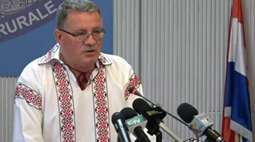 El a participat, vineri, la Gala fermierilor din Transilvania, organizată la Universitatea de Ştiinţe Agricole şi Medicină Veterinară (USAMV) din Cluj-Napoca, eveniment în cadrul căruia, printre altele, sunt dezbătute problemele fermierilor.Agenda evenimentului propune teme diverse şi importante pentru comunitatea fermierilor din Transilvania, iar în partea a doua a galei va avea loc o festivitate de premiere, prin care vor fi recompensaţi tinerii fermieri, femeile din agricultură, excelenţa în acest domeniu, schimburile de bune practici, inovarea sau crearea locurilor de muncă.Gala Fermierilor din Transilvania se desfăşoară sub egida Ministerului Agriculturii şi Dezvoltării Rurale."Sărăcia energetică", o povară pentru români. 14% din gospodării au facturi restante la curent și gaz: Întâi plătim dările, apoi mâncăm ,19.09.2021   https://www.digi24.ro/stiri/actualitate/saracia-energetica-o-povara-pentru-romani-14-din-gospodarii-au-facturi-restante-la-curent-si-gaz-intai-platim-darile-apoi-mancam-1673361 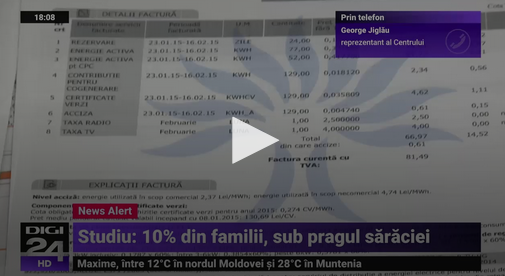 O familie din zece trece sub pragul sărăciei după ce își achită facturile la energie, iar pentru jumătate dintre gospodăriile din România, plata acestor facturi este de-a dreptul o povară, arată un studiu recent. În plus, mai puțin de 10% dintre gospodării nu sunt încălzite adecvat, de teama costurilor uriașe. Iar odată cu noile scumpiri, povara facturilor va fi și mai greu de suportat. Potrivit analiștilor, românii vor fi nevoiți să renunțe la mâncare, să cumpere mai puține alimente sau vor cumpăra la prețuri mai mici alimente de calitate mai redusă. "Fac economie, economie mare. Ce să spun, televizor stau doar cu lumina televizorului. Pe unde mă duc sting și aprind", spune o pensionară. Pentru mulți români, aceasta este singura soluție ca să facă față cheltuielilor lunare.Doamna Niculina nu are copii, iar de 9 ani, de când a rămas văduvă, se gospodărește singură dintr-o pensie de 1.450 de lei: "Păi, întâi ne plătim dările și pe urmă mâncăm. Ce au anunțat acum chiar ne e frică. Spun că o să ne dea 5%. Ce-i 5%. Cât îmi dă – 50 de ron. Cum să trăiești, ce să iei pe 50 de ron?"Sunt și români care nu-și pot plăti facturile la curent.Ileana are doi copii și toți trăiesc cu numai 1.600 de lei pe lună: "Frate-miu plătește lumina. Lemne a cumpărat el. Mă chinui cum pot. Ce-o vrea Dumnezeu. Am, mănânc, nu am, nu mănânc. Stau în casă cu ei. E greu. Ne este foarte greu".Ce este fenomenul numit "sărăcie energetică"Nu sunt cazuri izolate, iar fenomenul se numește sărăcie energetică și este unul răspândit la noi în țară. Un studiu recent arată că pentru aproape jumătate dintre români, plata facturilor la curent și gaz este o povară mult prea grea pentru bugetul familiei, iar o familie din 10 ajunge chiar să nu le poată plăti la timp.George Jiglau – Centrul pentru Studiul Democrației: "Comisia europeană ne-a atras atenția în urmă cu un an-doi într-un mod din ce în ce mai presant că România trebuie să facă ceva în legătură cu această problemă a consumatorului vulnerabil. Acea lege care a trecut recent prin Parlament prin care am bifat căsuța că ne ocupă de consumatorii vulnerabili însă, cum spuneam, nu e o îmbunătățire semnificativă".Fenomenul este întâlnit atât în mediul rural, cât și în cel urban. La sate, principala problemă este cea a sobelor vechi, ineficiente energetic și cu putere redusă de încălzire.La orașe sărăcia energetică este acceptuată de starea clădirilor. 90% dintre blocuri sunt construite în perioada comunistă. Nu sunt izolate termic, așa că nu păstrează căldura sau aerul rece în interior. Practic totul iese la propriu prin pereți, iar astfel este generat un consum mare de curent sau gaze, care duce la facturi uriașe.Iar odată cu noile scumpiri, povara facturilor la energie va fi și mai greu de suportat.Adrian Bența – analist financiar: "Din păcate, o să vedem situația în care românii o să cumpere mai puține alimente sau vor cumpăra la prețuri mai mici alimente de calitate mai redusă, ceea ce le afectează sănătatea în viitor sau pur și simplu vor renunța la achizițiile de cărți, vor renunța la mersul la teatre". Ca să facă față cheluieilor, analiștii economici spun că în perioada următoare tot mai mulți români își vor lua un al doilea job. Estimările arată că pentru a trăi decent, un român are nevoie de un venit lunar net de cel puțin 3.000 de lei.  Editor : A.A. Vin dolarii? Colaborare româno-americană pentru agricultură , 18 septembrie 2021, Ramona Pandele  Continuă colaborarea româno-americană pentru agricultură. Ministrul Adrian Oros a primit vizita oficială a unei delegații SUA la București, pentru cooperarea în sectorul agricol, se arată într-un comunicat oficial al MADR.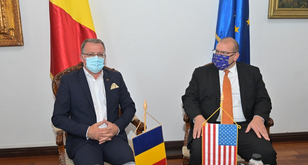 Ministrul Agriculturii și Dezvoltării Rurale a avut ieri o întrevedere cu delegația americană condusă de David Muniz, însărcinat cu afaceri al Ambasadei SUA la București. Cu această ocazie, a fost prezentat noul atașat regional pentru Romania, Polonia, Bulgaria, Lituania, Letonia și Estonia pe probleme de agricultură, doamna Alicia Hernandez. În cadrul discuțiilor, au fost abordate teme de interes pentru cele două părți în ceea ce privește cooperarea în sectorul agricol.Ministrul Adrian Oros a transmis interesul țării noastre de a continua colaborarea româno-americană în domenii precum: strategia de gestionare a apei, managementul riscurilor, protejarea zonelor cu constrângeri naturale, învățământul agricol, cercetarea în domeniul agriculturii cu privire la schimbările climatice.De asemenea, oficialul MADR a afirmat că ministerul are priorități care se doresc a fi continuate alături de parteneri americani cu privire la strategia de gestionare a apei, iar în acest sens este apreciată oportunitatea transferului de tehnologii de nivel înalt pentru dezvoltarea infrastructurii de irigații din țara noastră. Ministrul a exprimat susținerea MADR pentru inițiativa SUA și EAU, respectiv misiunea de inovare agricolă pentru climă (AIM for Climate).Inițiativa SUA și EAU, ce are ca scop stimularea inovării, cercetării și dezvoltării în agricultură în contextul schimbărilor climatice (AIM4C), se înscrie în cadrul politicilor și măsurilor adoptate de către Ministerul Agriculturii și Dezvoltării Rurale (MADR) în domeniul schimbărilor climatice având în vedere că România prezintă un risc considerabil față de schimbările climatice, iar agricultura este foarte vulnerabilă la impactul acestora în condițiile în care riscurile asociate nu sunt egal distribuite.Partea americană s-a arătat interesată de poziția României cu privire la Green Deal și Strategiile „Biodiversitate” și „18De la fermă la furculiță”.La rândul său, Adrian Oros a făcut o scurtă prezentare a stadiului elaborării Planului Național Strategic, precum și a măsurilor de sprijin al investițiilor în agricultură și dezvoltare rurală pentru perioada de tranziție 2021-2022. Totodată, ministrul a subliniat că Ministerul Agriculturii lucrează împreună cu asociaţiile reprezentative la definitivarea ecoschemelor, care condiţionează efectuarea a aproape 25% din plăţile directe din Pilonul I, astfel încât aceste eco-scheme să fie accesate de toți fermierii, ele fiind obligatorii pentru țările membre UE, dar voluntare pentru fermieri.Ministrul Oros a făcut referire la colaborarea excelentă între universitățile din România și cele din SUA în domeniul agricol.Oficialii SUA au făcut aprecieri în privința rezultatelor bune obținute de fermieri în acest an. Ministrul Oros a transmis că Guvernul României își va continua reformele în agricultură și industria alimentară.La finalul întâlnirii, reprezentanții delegațiilor celor două părți și-au reafirmat interesul pentru continuarea colaborării în domeniul agricol în beneficiul fermierilor din România și SUA.Vin americanii să ne facă irigații! Agroinfo , 19 septembrie 2021 Ministerul Agriculturii este interesat de transferul de tehnologie pentru dezvoltarea infrastructurii de irigaţii de la parteneri americani, i-a transmis, joi, ministrul de resort, Adrian Oros, noului ataşat regional al SUA pentru România pe probleme de agricultură, Alicia Hernandez, potrivit unui comunicat remis de Ministerul Agriculturii şi Dezvoltării Rurale (MADR).În cadrul întâlnirii cu reprezentantul Guvernului american, ministrul Agriculturii a arătat că MADR are priorităţi care se doresc a fi continuate alături de parteneri americani cu privire la strategia de gestionare a apei, iar în acest sens este apreciată oportunitatea transferului de tehnologii de nivel înalt pentru dezvoltarea infrastructurii de irigaţii din România, se menţionează în comunicatul Ministerului Agriculturii.
Noul ataşat regional al SUA pentru Romania pe probleme de agricultură i-a fost prezentat ministrului Agriculturii de către însărcinatul cu afaceri al Ambasadei SUA la Bucureşti, David Muniz.Ministrul Agriculturii le-a transmis reprezentanţilor Guvernului american interesul României de a colabora cu SUA în domeniile strategiei de gestionare a apei, managementului riscurilor, protejării zonelor cu constrângeri naturale, învăţământului agricol, cercetării în domeniul agriculturii cu privire la schimbările climatice.Adrian Oros a precizat că Ministerul Agriculturii susţine misiunea de inovare agricolă pentru climă "AIM for Climate", iniţiativă a SUA şi a Emiratelor Arabe Unite.Proiectul "AIM for Climate" are ca scop stimularea inovării, cercetării şi dezvoltării în agricultură în contextul schimbărilor climatice (AIM4C) şi se înscrie în cadrul politicilor şi măsurilor adoptate de către Ministerul Agriculturii şi Dezvoltării Rurale în domeniul schimbărilor climatice, având în vedere că România prezintă un risc considerabil faţă de schimbările climatice, iar agricultura este foarte vulnerabilă la impactul acestora, în condiţiile în care riscurile asociate nu sunt egal distribuite, se menţionează în comunicatul MADR.Delegaţia SUA prezentă la discuţiile cu ministrul Agriculturii s-a arătat interesată de poziţia României cu privire la Green Deal şi la strategiile "Biodiversitate" şi "De la fermă la furculiţă".Ministrul Agriculturii a făcut o scurtă prezentare a stadiului elaborării Planului Naţional Strategic, precum şi a măsurilor de sprijin al investiţiilor în agricultură şi dezvoltare rurală pentru perioada de tranziţie 2021-2022.De asemenea, Adrian Oros a subliniat că Ministerul Agriculturii lucrează împreună cu asociaţiile reprezentative la definitivarea ecoschemelor, care condiţionează efectuarea a aproape 25% din plăţile directe din Pilonul I, astfel încât aceste eco-scheme să fie accesate de toţi fermierii, ele fiind obligatorii pentru ţările membre UE, dar voluntare pentru fermieri, se precizează în comunicatul MADR.Ministrul Agriculturii a făcut referire şi la colaborarea excelentă între universităţile din România şi cele din SUA în domeniul agricol.
Oficialii SUA au relevat şi rezultatele bune obţinute de fermierii români în acest an, iar Adrian Oros a transmis că Guvernul României va continua reformele în agricultură şi în industria alimentară.La finalul întâlnirii, reprezentanţii delegaţiilor celor două părţi şi-au reafirmat interesul pentru continuarea colaborării în domeniul agricol în beneficiul fermierilor din România şi SUA.PIB-ul pe locuitor din România ar putea ajunge la acelaşi nivel cu media UE în 2030 – Andrei Rădulescu, Banca Transilvania, Gabriela Ţinteanu - Dum, 19 sept. 2021, 21:17   “PIB-ul pe locuitor la paritatea puterii de cumpărare din România. ca procent din media Uniunii Europene. ar putea creşte de la aproximativ 72% în 2020 la 90%-100% din media UE în 2030”, spune Andrei Rădulescu, director Macroeconomie Banca Transilvania. În sprijinul acestei idei vine ritmul de creştere economică al României peste media UE. 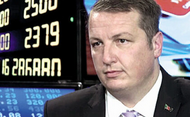 “România poate intra în top 10 economii ale Uniunii Europene până la final de deceniu din perspectiva PIB-ului nominal, iar PIB / locuitor la paritatea puterii de cumpărare se poate apropia de 100% din media Uniunii Europene până în 2030, de la un nivel de 71,6% în anul pandemic 2020”, a declarat Andrei Rădulescu, director Analiză Macroeconomică la Banca Transilvania.În sprijinul acestei previziuni se situează în principal ritmul de creştere a economiei faţă de media UE. “Economia României prezintă potențial ridicat de creștere, dezvoltare și convergență economică europeană în deceniul post-pandemie. Structura echilibrată a contribuției factorilor de producție la dinamica PIB potențial, perspectiva implementării Next Generation și cadrului financiar multianual 2021-2027 și poziția geo-strategică se numără printre factorii care susțin premisele positive pentru acest deceniu”, arată analiza lui Rădulescu.Totodată, perspectiva de nivelare a dimensiunilor PIB-ului pe cap de locuitor ca putere de cumpărare cu cele din UE este sprijinită şi de perspectivele de creştere puternică a investiţiilor şi de integrare în următorii ani a României la OECD, precum şi nivelul redus al costurilor reale de finanţare.“Printre provocări se menționează tranziția la economia verde și digitală, prin intensificarea implementării roadelor Revoluției Digitale și a cadrului ESG, contracararea evoluțiilor nefavorabile din sfera structurii populației, adresarea deficitelor gemene”, precizează Andrei Rădulescu.La capitolul riscuri de neîndeplinire a acestei previziuni se adaugă discontinuitatea reformelor structural, implementarea de politici prociclice, tensiuni geopolitice şi factorii externi, climatul international care se poate distorsiona.……………………….LEGISLATIV...  hmm...………………….INTERNECe îi așteaptă pe micii fermieri  , 19 septembrie 2021, Autor: Ciprian VoineaSupraviețuirea pe piața agricolă este din ce în ce mai dificilă pentru micii fermieri, în condițiile unor schimbări climatice din ce în ce mai mai accentuate, dar și a unei concurențe din ce în ce mai acerbe pe piața produselor alimentare, unde marii retaileri fac legea, iar micii producători sunt sufocați pur și simplu de importuri.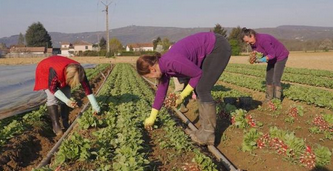 Dacă marii fermieri își permit o analiză de sol sau un specialist în irigații, sau chiar consultanță pentru portofoliul de culturi care ar trebui abordat în viitor, în funcție de schimbările climatice, în schimb, micii fermieri și chiar cei medii nu au parte de foarte multă consultanță, pentru că asta costă și nu își permit să plătească, iar informațiile, deși uneori există, ele nu sunt accesate, poate și din vina lor.Ce îi așteaptă pe micii fermieri în următorii 20 de ani, în special în bazinul legumicol din zona de sud a României, unde, încet-încet, valul de climă mai caldă vine peste ei și cum ar trebui să intervină statul în sprijinul lor a explicat Tiberiu Cazacioc, cercetător și expert în agri-food, în cadrul emisiunii „Agricultura, o șansă pentru România”, moderată de Cătălin Lența la AGRO TV.„Da, e o constatare că fermierii mai mici, agricultorii, nu sunt susținuți așa cum trebuie de societate. Și există o explicație foarte simplă, dar problema este ce soluții găsim. Explicația este că, bună, rea, cum era ea, consultanța agricolă a fost desființată în 2010. România avea obligația ca stat membru să asigure accesul la consultanță. Era sistemul de cunoaștere și informare agricolă, pe care nu l-a rezolvat, a absorbit o parte din servicii în direcțiile agricole județene. Așa că micii fermieri au rămas fără plasa asta de siguranță. Pentru că cei care au afaceri mari au acces la această consultanță care să le permită să-și facă prognoze și planificări. Cei mici, însă, au nevoie de consultanță – și nu știu ce soluții putem găsi –, alminteri ei trăiesc într-un model economic precar, pentru că, de fapt, tot timpul experimentează, de la un an la altul. Ei folosesc modelul «trail and eror», ce merge anul ăsta, ce n-a mers, mai merg pe intuiție, mai văd ce se întâmplă pe piață, mai vorbesc cu vecinii, dar au un comportament care este pe termen scurt. Ei însă au nevoie de prognoze”, a arătat Tiberiu Cazacioc.Aici însă ar trebui să intervină statul, printr-o instituție special creată pentru a oferi astfel de consultanță economică micilor fermieri, spune expertul în agri-food.„Hai să dau un exemplu, ca să le mai dăm ceva de lucru sau de gândit. Ministerul Agriculturii ar putea să comisioneze prognoze, cum face Institutul Național de Meteorologie și Hidrologie și dă prognozele ori agro-meteorologice pe un anumit termen, ori pe cele meteorologice. Dar de data aceata să faci prognoze economice, pe care să le oferi oamenilor, cu un bonus, o subvenție, un sistem anume, ca să știe: vezi, omule, că în zona asta în cinci ani se va întâmpla chestia asta. Va crește deșertificarea, ariditatea, o să ai o problemă de felul ăsta, cât de cât să îl orienteze, iar oamenii să decidă oarecum în cunoștință de cauză. Sigur, pe riscul lor antreprenorial, dar cu un instrument în plus”, a explicat Tiberiu Cazacioc.În opinia expertului, o altă modalitate de sprijin din partea statului ar fi înlesnirea accesului micilor fermieri la diverse aplicații informatice prin care să îți poată gestiona mai bine culturile.„Ar mai putea fi o modalitate de a le ușura accesul la instrumente informatice: aplicații cu care ei să poată să-și gestioneze culturile agricole, să gestioneze inputurile, să vadă unde au probleme de aciditate pe sol, sunt tot felul de aplicații. Sunt fermieri care nu au acces la chestia asta. Cei mari au început de câțiva ani să folosească soluțiile astea moderne, dar acolo unde ai o analiză care îți arată anumite dificultăți în anumite părți ale țării, poate e nevoie de o asistență publică. Modelul sălbatic de a-i lăsa să se descurce nu cred că e foarte sănătos”, a subliniat Tiberiu Cazacioc.Nu în ultimul rând, eforturile depuse din partea autorităților pentru promovarea ideii de asociere, dar și pentru înlesnirea unor lanțuri de distribuție și desfacere pe plan local, sunt soluțiile evidente, din păcate mult prea mult discutate și prea puțin puse în practică, pentru a-i ajuta pe micii fermieri să reziste pe piață.„Micii fermieri, când obțin materiile prime, trebuie să intre într-un lanț care nu e neapărat să se termine în marile suprafețe comerciale, pentru că acestea îi absorb pe marii producători agro-industriali. Dar micii fermieri trebuie ajutați să se înțeleagă între ei, să se adune, să vândă în magazinele locale, să fie dezvoltate rețele comerciale locale, pentru că ei sunt și în proximitate, vin și cu cantități mici, au și problemele lor logistice, deci nu trebuie să ne gândim că toți trebuie să ajungă în marile magazine ale marilor retaileri”, a explicat Tiberiu Cazacioc.Dovleacul ”șarpe” de Buzău – o legumă bizară cu un gust rafinat , 19 septembrie 2021, Ionuț Fîntînă https://youtu.be/R7OX9Kn57es 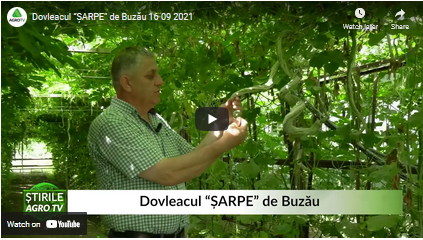 Are formă de șarpe, miros de pâine caldă, iar la maturitate, când culoarea i se schimbă din verde în roșu închis, are gust de roșie. În acest fel descriu cercetătorii de la Stațiunea Legumicolă Buzău, cea mai nouă specie de dovleac, aclimatizată in Romania. Leguma se află în ultimul an de testare, iar în scurt timp va fi omologată și brevetată, ceea ce înseamnă că va fi putea fi cultivată de orice gospodar dorește să consume și altfel de legume decât cele tradiționale.Nu mai are balta pește! Interdicțiile impuse pescarilor din 2022 ,   Ciprian Voinea , 19 septembrie 2021               Green Deal lovește năprasnic în toate direcțiile! Comisia Europeană a adoptat la finalul săptămânii o serie de interdicții pentru pescari, începând de la 1 ianuarie 2022, în vederea gestionării stocurilor de pește.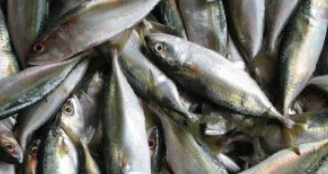 „Propunerea, adoptată pe 17 septembrie, promovează gestionarea durabilă a stocurilor de pește din Marea Mediterană și din Marea Neagră și respectă angajamentele politice asumate în declarația MedFish4Ever și în Declarația de la Sofia. Ea reflectă ambiția Comisiei de a realiza un pescuit sustenabil în aceste două bazine maritime, în conformitate cu recent adoptata Strategie pentru 2030 a Comisiei Generale pentru Pescuit în Marea Mediterană (CGPM)”, se scrie pe site-ul official al Comisiei Europene.„Gestionarea sustenabilă a pescuitului în toate bazinele maritime ale UE constituie angajamentul și responsabilitatea noastră. Deși în ultimii ani am observat unele îmbunătățiri în Marea Mediterană și în Marea Neagră, suntem încă departe de a atinge niveluri sustenabile și trebuie să depunem mai multe eforturi pentru a îndeplini acest obiectiv. Prin urmare, prezentăm astăzi propunerea noastră privind capturile de pește în cele două bazine maritime, pe deplin bazată pe avize științifice”, a declarat comisarul pentru mediu, oceane și pescuit, Virginijus Sinkevičius.Pentru Marea Adriatică, propunerea Comisiei implementează planul multianual al CGPM de gestionare pentru stocurile demersale de pește din Marea Mediterană și obiectivul aferent de a se atinge sustenabilitatea pentru aceste stocuri până în 2026, printr-o scădere a efortului de pescuit. Mai mult, propunerea include și diverse măsuri de gestionare pentru stocurile de anghilă, de coral roșu, de corifenă, de pagel argintiu și de caridă-de-adâncime din Marea Ionică, din Marea Levantului și din Strâmtoarea Siciliei, în conformitate cu deciziile CGPM.Propunerea adoptată vineri implementează, de asemenea, planul multianual de gestionare pentru stocurile demersale de pește din vestul Mării Mediterane, cu scopul de a reduce și mai mult pescuitul, în conformitate cu avizele științifice. Această parte a propunerii va fi completată de îndată ce devine disponibil avizul științific relevant din acest an. Obiectivul final este atingerea capturii maxime durabile (MSY) – cantitatea maximă de pește pe care pescarii o pot scoate din mare fără a compromite regenerarea și productivitatea viitoare a stocului de pește – până cel târziu la 1 ianuarie 2025.În ceea ce privește Marea Neagră, propunerea include limite de captură și cote pentru calcan și pentru șprot. În cazul calcanului, propunerea transpune cota UE stabilită în cadrul revizuirii planului multianual al CGPM de gestionare pentru calcan. În cazul șprotului, Comisia propune menținerea aceleiași limite a capturilor ca în 2021.Urmează ca, în luna decembrie a acestui an, Consiliul miniștrilor pentru pescuit din Uniunea Europeană să discute propunerea Comisiei și să stabilească alocarea posibilităților de pescuit. Regulamentul ar trebui să se aplice de la 1 ianuarie 2022.Comisia promovează o cooperare și o abordare multilaterală consolidată în ceea ce privește gestionarea pescuitului în Marea Mediterană și în Marea Neagră. Declarația MedFish4Ever din Malta și Declarația de la Sofia au instituit un nou cadru de guvernanță, care a fost consolidat prin adoptarea noii strategii pentru 2030 a CGPM la 9 iulie 2021.Planul multianual de gestionare pentru stocurile demersale de pește din vestul Mării Mediterane, adoptat în iunie 2019, a introdus un regim al efortului de pescuit pentru traulere care urmărea atingerea unei reduceri globale de până la 40 % în cinci ani. În 2020, primul an de implementare a acestui plan, a fost introdusă o reducere de 10 %, în timp ce propunerea privind posibilitățile de pescuit pentru 2021 a condus la o reducere suplimentară de 7,5 %.CGPM este o organizație regională de gestionare a pescuitului cu competențe în domeniul conservării și gestionării stocurilor de pește din Marea Mediterană și din Marea Neagră. Planul CGPM pentru Marea Adriatică a redus efortul de pescuit al speciilor demersale cu 16 % în primii doi ani de implementare. Se preconizează că se va atinge MSY pentru principalele stocuri demersale până în 2026, prin limitarea efortului anual de pescuit pe baza avizelor științifice.În 2017, CGPM a adoptat un plan multianual de gestionare pentru calcan în Marea Neagră, reprezentând primele măsuri de gestionare și de control implementate la nivel regional.Prețul terenurilor arabile de mari dimensiuni: fermierii au cerut și 20.000 de euro pentru un hectar, Alina Stanciu - Dum, 19 sept. 2021, Loturile de teren arabil de peste 30 de hectare au fost vândute anul acesta la prețuri cuprinse între 1.700 de euro hectarul și 7.600 de euro hectarul. Este o creștere ușoară față de anul trecut, dar se încadrează în media ultimilor trei ani. Au fost și oferte, neacceptate însă, la aproximativ 20.000 de euro hectarul. 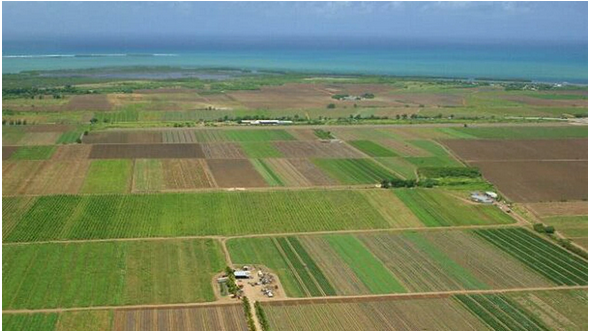 Terenurile arabile de dimensiuni mari, greu de găsit pe piața locală, s-au tranzacționat anul acesta cu prețuri între 1.700 și 6.700 de euro hectarul, la valori ușor mai mari față de anul trecut, se arată într-o analiză realizată de Economica pe baza datelor Ministerului Agriculturii, care este obligat să publice tranzacțiile cu terenuri arabile mai mari de 30 de hectare. Informațiile se referă la ofertele acceptate de investitori și nu la ofertele din piață în general. Altfel, pentru un hectar de teren s-au cerut și 19.900 de euro, în localitatea Băicoi din Județul Prahova, dar oferta nu a fost acceptată.Cel mai mic preț pe hectar anul acesta a fost de 1.400 de euro, în județul Dolj, unde a existat, de altfel, o altă tranzacție la 5.500 de euro hectarul. Cu un an în urmă, un fermieri a obținut 6.300 de euro pentru un hectar de teren, dintr-un lot de peste 30 de hectare din Dolj.De asemenea, al doilea cel mai ieftin teren din punct de vedere al prețului la hectar a costat puțin peste 1.700 de euro hectarul. Lotul de 30 de hectare este situat în Călărași, un județ unde în 2020 s-au raportat tranzacții la peste 9.000 de euro hectarul. De altfel, Călărași a fost dintotdeauna un județ cu prețuri mai mari la terenurile arabile, în 2019 existând tranzacții la 5-6.000 de euro hectarul, sau chiar la 10.000 de euro.Cel mai scump hectar de teren a fost vândut în județul Dolj, pentru 7.600 de euro. Lotul a avut în total 65 de hectare. Cu un an în urmă, în județ s-au făcut trazacții cu loturi de teren mai mari de 30 de hectare pentru 6.300 de euro hectarul.În Europa, un hectar de teren arabil poate costa peste 82.700 de euroPotrivit datelor Eurostat din 2019, ultimele disponibile, în Europa prețul mediu al terenului arabil pornește de la 82.710 euro hectarul, în Olanda de Nord până la 1.600 de euro hectarul în cea mai nordică parte a Suediei (Övre Norrland).Pentru România, Eurostat raportează un preț mediu de 5.339 euro hectarul, ușor sub Bulgaria (5.382 de euro), dar peste zone precum Lorena din Nord-Estul Franței ( 5.190 de euro) sau peste media din Ungaria (4.862 euro) sau Croația (3.395 de euro). Pe regiuni, cel mai bine cotată este zona București-Ilfov, cu un preț mediu de 7.394 euro. Urmează zona centrală – 6.895 de euro hectarul și Sud-Muntenia- 5.833 euro hectarul. Cel mai ieftin este în nord-est- 4.036 euro hectarul.Prețurile terenurilor agricole sunt dictate, în primul rând, de gradul de fertilitate al zonei geografice.În sfârșit, produse agricole procesate la export. România a livrat cea mai mare cantitate de șrot din semințe de rapiță dintre toate statele membre Alina Stanciu - mar, 14 sept. 2021, 22:22 În primele zece săptămâni ale anului comercial 2021/2022, România a exportat aproximativ 29% din cantitatea totală de șrot din semințe de rapiță trimisă de UE la export. Momentam, suntem lideri de piață, după ce am devansat Germania, cel mai mare producător de semințe al blocului comunitar. Șrotul este unul dintre produsele care rămân după extragerea uleiului de rapiță, prin presare.  Producția excepțională de rapiță obținută în acest an agricol a început să se vadă în exporturile către piețele din afara blocului comunitar. În plus, marfa trimisă peste granițe este procesată sau este rezultatul proceărilor. Astfel, în primele zece săptămâni ale anului comercial 2021/2022 ce a început în data de 1 iulie, România a exportat 32.930 de tone de șrot de semințe de rapiță, preparat folosit ca aliment pentru animale. Este, conform datelor Comiei Europene, cea mai mare cantitate exportată de statele membre. Spre comparație, Germania, a doua țară exportatoare, a vândut 32.374 de tone, iar Franța aproximativ 8.400 de tone. Cele mai mari cantități au ajuns în Elveția (32% din totalul exportat de UE), Norvegia (26%) și Israel (18%).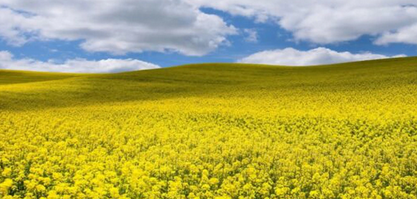 Per total, în perioada analizată, UE a exportat în jur de 113.700 de tone de făină, ceea ce înseamnă că România a avut o cotă de aproximativ 29%.Totodată, fermierii și traderii din România au vândut aproximativ 1.220 de tone de semințe de rapiță, din cele 189.600 de tone exportate de UE în total. Nu suntem însă printre marii exportatori, liderul pieței fiind Letonia care a trimis peste granițele UE peste 65.500 de tone. De asemenea, dacă ne uităm la produsele procesate, România s-a remarcat și pe piața făinei de soia cu exporturi de aproximativ 15.400 de tone.România a exportat doar 19 tone de ulei de rapiță.Producții record în 20212021 a fost pentru fermierii care au pariat pe rapiță cel mai bun an din 2007 încoace. Potrivit datelor Ministerului Agriculturii, producția medie a fost de 3.022 kg/ha, datorită soiurilor folosite, aplicării tehnologiei adecvate cât și a condițiilor agro-meteorologice favorabile.  A rezultat o cantitate totală estimată la 1,33 milioane de tone. Suntem astfel al patrulea producător european după Germania (3,75 milioane de tone), Franța (3,2 milioane de tone) și Polonia (2,9 milioane de tone). Aceasta cu mențiunea că, pentru România, Comisia Europeană estimează o producție de 1,27 milioane de tone.Care este șansa RomânieiConform Departamentului pentru Agricultură al SUA (USDA), producția  de semințe de rapiță a UE din anul comercial 2021/2022 este prognozată la 17,2 milioane de tone,  cu 4,2 % în plus față de anul de comercializare precedent. Cele mai mari creșteri absolute ale producției au fost raportate în România, Polonia, Bulgaria și Finlanda, ceea ce a compensat parțial scăderile de producție din Republica Cehă, Franța și Ungaria. În timp ce România, Bulgaria și Finlanda raportează o creștere atât a suprafeței, cât și a randamentului, sporul de producție din Polonia se datorează în principal suprafeței mărite, randamentul rămânând mai degrabă stabil.În ceea ce privește făina și uleiul de rapiță, USDA face referiri la marjele de profit mari obținute în anul anterior, ceea ce a impulsionat producția din acest an. Aceste margini semnificative nu se vor raporta însă și anul acesta, apreciază analiștii USDA.“Nu preconizăm că nivelul de zdrobire din 2021/22 va scădea sub cel din 2019/2020. În prezent, estimăm că va ajunge la 22,3 milioane de tone. Potrivit Tabloului de bord al Comisiei Europene DG AGRI pentru semințe oleaginoase, scăderea prețurilor la uleiul de rapiță a început în iunie 2021 și a continuat în mod constant pe parcursul lunii iulie. Nu se preconizează că această tendință a prețurilor se va schimba semnificativ în lunile următoare. O comprimare mai puțin semnificativă a prețurilor în 2021/22 se va datora în principal scăderilor notabile așteptate în Germania și Franța, cei mai mari producători, dar și din cauza ofertei de rapiță din UE care este în permanență restrânsă”, se arată într-un raport USDA.INDUSTRIE ALIMENTARADe ce plătesc românii mai mult pentru mâncare. "Acum, cu 300 de lei coșul e gol, pui doar câteva produse" 19.09.2021 Vom plăti mai mult pentru mâncare. Avertismentul vine chiar de la Guvern. România cumpără masiv produse alimentare din străinătate, iar în premieră, cei mai mari zece importatori de la noi au adus în ţară marfă de un miliard de euro. Produsele de bază s-au scumpit în ultimul an cu aproape 3%, confirmă datele Institutului Național de Statistică, iar experții din industrie spun ca tendința va continua. Oamenii cu venituri mici și medii resimt cel mai mult majorările de prețuri. Domna Ileana vorbește cu nostalgie de vremurile când pleca de la piață cu plasele pline de alimente și îi rămâneau și bani."Mâncarea s-a scumpit, mergi la supermarket și te uiți că înainte cu 300 de lei luai de mâncare pentru jumătate de lună, dar acum cu 300 de lei coșul e gol, doar câteva produse", spune femeia.Românii spun că resimt din plin efectele creșterilor de prețuri."Cred ca 40-50% am observat, cu aceiași bani cumperi mai puțină marfă. Sau dai mai mulți bani".Experții estimează creșteri de prețuri de 8-10% în următoarele 3 luniAlimentele de bază s-au scumpit în ultimul an cu aproape 3 la sută, confirmă datele Institutului Național de Statistică. Experții din industrie spun ca tendința va continua. În piață deja vorbesc de o creştere medie de 8-10% a preţurilor, în următoarele 3 luni.Marius Micu - secretar de stat Ministerul Agriculturii: Aceste scumpiri se datorează acelor factori variabili pe care îi găsim în piață, cresterea costurilor energiei, scumpiri la costurile de producție. Gândim interventii în acest sens, dar intervenția într-o piață economică liberă e una grea.Mihai Moraru - director AFIR (Agenția pentru Finanțarea Investițiilor Rurale): Anul acesta mă uitam la producția de grâu, fermierii au produs de patru ori mai mult decât are statul român nevoie și cu toate astea importăm o grămadă de produse. Nicu Vasile - Presedinte LAPAR (Liga Asociațiilor Producătorilor Agricoli din România): Cât timp micile ferme funcționează la nivel de subzistență și rămân terenul necultivate agricultura nu poate deveni sursă de creștere economică. Agricultorii trebuie susținuți să asigure nevoiel piețelor și să ofere marfa și supermarketurilor. Specialiștii avertizează însă că România va deveni tot mai dependentă de importuri. Potrivit datelor ministerului Agriculturii, ponderea produselor cu etichetă străină a crescut cu 11,4%, iar valoarea acestora a depășit deja 4,55 miliarde de euro.Editor : A.A. COMERT SI ALIMENTATIE PUBLICALa ce preţuri se vinde marfa în piaţa volantă de la Slatina. Apicultor: „E prima zi, am mai lăsat“ FOTO 18 septembrie 2021, 12:40 de Alina Mitran 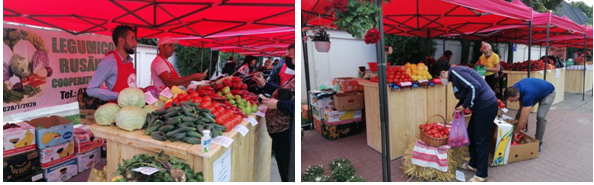 Piaţa organizată în parcarea CJ Olt este deschisă sâmbăta FOTOGRAFII: Alina Mitran În parcarea Consiliului Judeţean Olt s-a deschis sâmbătă, 18 septembrie 2021, o piaţă pentru producătorii agricoli din judeţ. Fermierii vor veni săptămânal, cât va permite vremea. Organizarea „Pieţei producătorilor olteni“, în parteneriat, de CJ Olt şi Asociaţia Tinerilor Fermieria fost aprobată în Consiliul Judeţean Olt. Deschiderea oficială a fost un prilej pentru parlamentarii PSD de a face ceva baie de mulţime şi a le promite fermierilor sprijin, asociaţia care asigură participarea producătorilor la această piaţă fiind condusă de Florin Ciobanu, fostul consilier al ministrului Agriculturii - Petre Daea. Slătinenii, în schimb, nu s-au înghesuit la noua piaţă. „De obicei, slătinenii fac piaţa duminica, va dura ceva până când se vor obişnui“, a fost constatarea unui participant la deschidere. Cei care, în schimb, au ştiut exact ce vor au venit şi pregătiţi cu sacoşe. „Din cele scumpe cumpărăm mai puţin, ce să facem!“ Preţurile nu sunt toate mici, fermierii declarând, de altfel, că au vândut şi aşa toată vara la preţuri de mizerie, fiind obligaţi să dea marfa samsarilor pentru că nu au locuri în pieţe şi nici relaţii cu lanţurile de retail.  Pentru tomatele roşii producătorii cer între 4-5 lei/kg (la prima „strigare“ s-au vândut, la un stand, şi cu 3 lei/kg, însă când au început să vină clienţii s-a mărit preţul), gogonelele - 3 lei/kg, ardeiul gras - 3 - 7 lei/kg, castraveţii - 4-5 lei/kg vinetele - de la 2 lei/kg, prunele - 3 lei/kg, merele bio - 4 lei/kg, brânza de vacă - 35 lei/kg, brânza veche de oaie - 40 lei/kgcaşcavalul din lapte de vacă - 40 lei/kg, laptele de vacă - 7 lei/litru etc. Găsiţi în noua piaţă şi verdeţuri la legătură, usturoi, ceapă etc., dar şi flori la ghiveci. Crizantele se vând la 10 lei, însă găsiţi şi muşcate şi alte flori pentru terasă sau locuinţă la preţuri bune.  Cumpărătorii şi-au bucurat ochii şi au oftat lung atunci când a fost vorba să scoată banii din portofel. „Din cele scumpe cumpărăm mai puţin, ce să facem! Cumpărăm şi noi ce ne permitem“, a fost replica pensionarilor, în general. 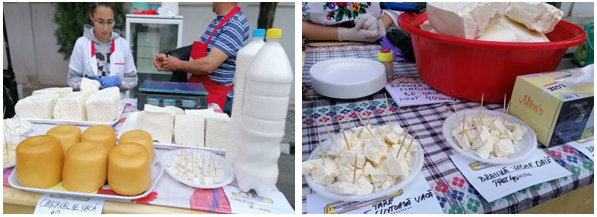 „Am vândut la 80 de bani roşiile şi la 10 lei sacul de castraveţi astă vară“ Speranţa fermierilor este să-şi valorifice cât de puţin din marfă şi la preţuri care să le mai ridice moralul, pentru că toată vara legumicultorii au vândut în regim en-gros, către samsari, la preţuri care nu le acoperă nici cheltuielile. „Am făcut proiecte, am investit, producem controlat, avem contract cu un inginer agronom, am învăţat foarte multe de la dumnealui, bineînţeles că sunt sigure. Nu poţi să faci dacă nu stropeşti, dar folosim produse certificate, respectăm termenele până la recoltare... Sperăm să vindem şi noi ceva-ceva la preţurile astea, că destul am vândut toată vara pe nimic. Am dat cu 80 de bani, şi mai puţin, roşiile şi la 10 lei sacul întreg de castraveţi. Acum sunt 4 lei castraveţii, e altceva. Am fost nevoiţi să scoatem roşiile şi am pus castraveţi, să ne încadrăm în programul „Legume în spaţii protejate“. Dar prost e că nu ştii dinainte ce se mai subvenţionează şi ce nu, să-ţi faci şi tu un plan. Noi aflăm în martie....“, a explicat un fermier ce aşteptări are. Suc de mere bio şi nectar de cătină 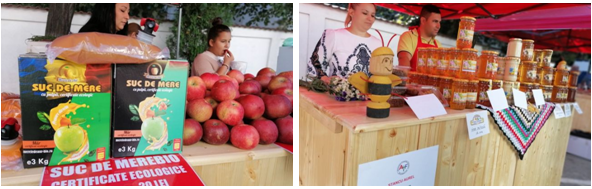 La unul dintre standurile din piaţa volantă găsiţi mere produse în sistem bio şi produse procesate din mere. 3 litri de suc de mere produs în condiţii certificate costă 20 lei, la acelaşi preţ se vinde şi sucul de măr şi cătină, în timp ce nectarul de cătină costă 90 lei/3 litri. Preţuri bune sunt şi la standul din imediata apropiere, unde un producător din Caracal vinde miere. „Am aceleaşi preţuri de 5 ani. Nu mă lăcomesc, nici nu daula en-gros, pentru că mierea nu are termen de valabilitate. Produc 5-6 tone de miere pe an, avem relaţii cu magazine din Bucureşti, magazine mici, avem şi reţeaua noastră de clienţi“, a explicat producătorul. Cumpărătorilor le-a menţionat însă că „este prima zi, am mai lăsat din preţ“. Şi „Mierea sudului“ chiar are preţuri atractive, pierea polifloră vânzându-se la doar 10 lei/kg,cât preţul la care cumpără marii achizitori, la acelaşi preţ şi mierea de rapiţă, mierea de mai la 20 - 35 lei/kg, fagurele de miere - 10 lei etc. Piaţa organizată chiar în parcarea Consiliului Judeţean Olt va fi deschisă în fiecare zi de sâmbătă a săptămânii atâta timp cât condiţiile meteo o vor permite. Reprezentantul Asiciaţiei Tinerilor Fermieri, Florin Ciobanu, a explicat că sunt foarte mulţi producători interesaţi să-şi aducă aici marfa şi că există şi o listă de aşteptare. 

DIVERSEPoliţia i-a făcut dosar penal primarului din comuna pregătită de răscoală. Edilul nu se lasă intimidat! agrointeligenta.ro - 18 septembrie 2021 12:06  Dosar penal deschis de polițiști pe numele primarului Ciprian Tamaș care a anunțat că întreaga comună pe care o păstorește este pregătită de o răscoală în toată regula dacă autoritățile centrale și județene vor impune vaccinarea populației cu forța. În urma deschiderii dosarului, edilul din Șuletea, județul Vaslui, a anunțat că nu se lasă intimidat, dar și că activitatea sa pe Facebook a fost restricționată.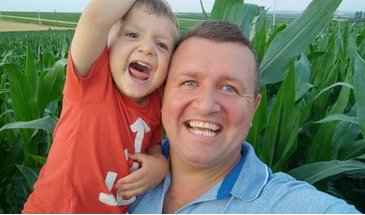 Pe 15 septembrie, Ciprian Tamaș, primarul comunei Șuletea din Vaslui, anunța că dacă se va impune vaccinarea obligatorie, locuitorii sunt pregătiți de o răscoală în toată regula. ”Ferească-vă Dumnezeu să dați vreo ordonanță să ne obligați să ne vaccinăm!!! La fel o zic, ca și atunci când a fost cu pesta porcină!! Vă vom aștepta la fel cum îi aștepta Ștefan cel Mare pe turci…cu furcile, coasele și securile!!! Nu vă jucați cu nervii noștri, cu viețile noastre și ale copiilor noștri, oameni de carton care sunteți!! Voi fi în prima linie și voi apăra drepturile tuturor celor care nu vor să se vaccineze! Nu îi mai condiționați că nu îi veți mai primi la serviciu pe doctori, pe polițiști, pe militari, pe profesori și pe mulți alții, sau la școală pe elevi, dacă nu se vor vaccina!!! Nu îmi este teamă de voi și nu voi ceda un centimetru…îmi iubesc țara, neamul și identitatea!!!”, a anunțat edilul în urmă cu câteva zile.În urma declarațiilor sale, Ciprian Tamaș s-a ales cu un dosar penal pentru săvârșirea infracțiunii de instigare publică, dar și cu restricționarea activității sale pe Facebook.”Am fost restricționat de Facebook până astăzi să mai pot posta sau comenta! Nici like-uri nu am mai putut da, iar eu sunt bine! Vă mulțumesc pentru sutele de mesaje primite din toate colțurile lumii, sunteți minunați! Spre deosebire de ei, noi îl avem alături pe Dumnezeu! Iar ei să nu uite că Maica Domnului iubește România și pe locuitorii săi, iar singurul lucru de care mie îmi este teamă pe lumea asta este doar Dumnezeu! Mă amenințați cu dosare penale pentru că îmi apăr drepturile copiilor mei de a nu se vaccina?? Dar credeți că voi nu veți da seamă nimănui pentru batjocora la care ați supus întreg poporul român??”, a scris primarul pe contul său de socializare. GLOBALMiniştrii agriculturii ai G20 pledează pentru mai multe eforturi şi curaj pentru combatarea foametei în lume , G.U. ,Internaţional / 18 septembrie Reuniunea miniştrilor agriculturii din ţările G20, desfăşurată la Florenţa, s-a încheiat astăzi cu un apel pentru suplimentarea eforturilor de combatere a foametei în lume şi o pledoarie pentru mai multă inovaţie în agricultură, transmite dpa, potrivit Agerpres.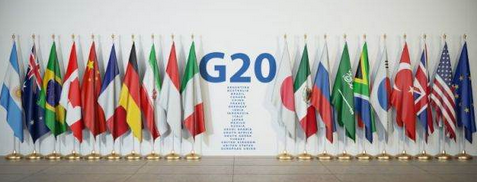 La reuniunea de două zile s-a discutat, între altele, despre cum poate fi asigurată hrană suficientă pentru populaţia globului.Ministrul italian al agriculturii, Stefano Patuanelli, a cărui ţară prezidează G20 în acest an, a cerut răbdare, explicând că deciziile ce sunt luate astăzi ar putea să nu arate efecte decât peste mai mulţi ani.Patuanelli a descris drept un ''mare paradox'' faptul că, pe de o parte, milioane de oameni sunt subnutriţi, în timp ce, în alte zone, se face risipă de alimente pe scară largă.Circa un miliard de tone de alimente sunt aruncate în fiecare an, adică aproximativ 17% din producţia agricolă totală, conform unei analize a asociaţiei Coldiretti, pe baza datelor ONU.''Recunoaştem că sisteme alimentare sustenabile şi reziliente sunt fundamentale pentru securitatea alimentară şi nutriţie'', afirmă miniştrii G20 în declaraţia finală.Participanţii au discutat, de asemenea, despre cum poate fi găsit un echilibru între creşterea producţiei de hrană şi protejarea climei.Organizaţia pentru Alimentaţie şi Agricultură a Naţiunilor Unite (FAO) a prezentat recent un studiu ce afirmă că nivelul de 470 miliarde de dolari al subvenţiilor agricole anuale nu este sustenabil sau echitabil. Doar prin redistribuirea radicală a ajutoarelor pot fi combătute inegalităţile sociale şi distrugerile de mediu, au subliniat cercetătorii.Raport ONU: Planeta se află pe o cale „catastrofală” din cauza încălzirii globale , Analize • 18 Septembrie 2021 •   Planeta se îndreaptă spre o încălzire de 2,7 grade Celsius peste nivelurile preindustriale – mult peste ceea ce oamenii de știință spun că ar trebui să vizeze Terra – conform unui raport privind obiectivele globale de emisii ale unei Convenții a Organizației Națiunilor Unite (ONU) privind schimbările climatice.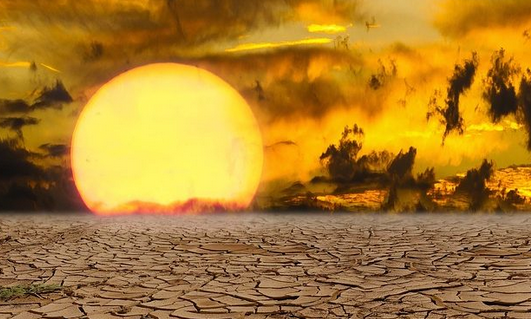 Oamenii de știință au spus că planeta trebuie să reducă 45% din emisiile sale până în 2030 pentru a ajunge la neutralitatea carbonului până la mijlocul secolului. Însă, potrivit angajamentelor actuale privind emisiile, va exista o creștere cu 16% a emisiilor în 2030 comparativ cu nivelurile din 2010, arată raportul ONU.Acest lucru ar conduce a o încălzire cu 2,7 grade a planetei peste nivelurile preindustriale. Oamenii de știință au spus că temperaturile globale ar trebui să rămână sub 1,5 grade peste nivelurile preindustriale pentru a evita consecințel grave ale crizei climatice. Un raport al ONU din august a arătat că temperatura globală este deja de aproximativ 1,2 grade de încălzire.Într-o declarație despre raportul de astăzi, secretarul general al ONU, António Guterres, a numit criza actuală a planetei „catastrofală”.„Aceasta încalcă promisiunea făcută acum șase ani de a urmări obiectivul de 1,5 grade Celsius al Acordului de la Paris”, a spus Guterres. „Nerespectarea acestui obiectiv va fi măsurată în pierderea masivă de vieți și mijloace de trai.”, a declarat el.Raportul vine după o vară plină de vreme extremă alimentată de schimbările climatice din întreaga lume: în timp ce vestul SUA a fost cuprins de incendii, înrăutățite de secetă, inundații și uragane, China și Germania s-au confruntat cu inundații mortale în iulie, iar Europa de Sud s-a confruntat cu incendii masive.Vineri dimineață, adresându-se liderilor de la Forumul economiilor majore, Guterres a declarat că conferința ONU privind schimbările climatice din noiembrie, în timpul căreia liderii mondiali se vor întâlni pentru a discuta obiectivele privind emisiile, prezintă un „risc ridicat de eșec”.„Este clar că toată lumea trebuie să își asume responsabilitățile”, a afirmat Guterres.În declarația sa referitoare la raport, Guterres a îndemnat toate țările să prezinte obiective climatice mai ambițioase sau Contribuții Determinate la nivel Național (NDC), care ar crea o cale mai fezabilă către obiectivul de 1,5 grade. De asemenea, el a făcut presiuni asupra țărilor dezvoltate pentru a promova promisiunea de 100 de miliarde de dolari pentru susținerea țărilor în curs de dezvoltare.NDC-urile creează baza națiunilor pentru a-și îndeplini angajamentele Acordului de la Paris din 2015. Acestea includ informații despre obiective, politici climatice și măsuri pentru reducerea emisiilor naționale de gaze cu efect de seră. NDC-urile stabilesc, de asemenea, nevoia de finanțare și tehnologie pentru a îndeplini obiectivele.Potrivit registrului NDC provizoriu al ONU, există în prezent 191 de țări semnatare ale Acordului de la Paris, care și-au prezentat primele NDC. Eritreea este singura țară care nu a devenit încă parte la Acordul de la Paris, dar și-a depus propriul NDC. Însă, doar 59% dintre părți au depus NDC-uri noi sau actualizate, potrivit ONU.„Acest raport este clar: o acțiune ambițioasă în domeniul climei poate evita cele mai devastatoare efecte ale schimbărilor climatice, dar numai dacă toate națiunile acționează împreună”, a declarat Alok Sharma, președintele COP26. „Acele națiuni care au prezentat noi și ambițioase planuri climatice înclină deja curba emisiilor în jos până în 2030”, a mai precizat el.„Dar fără acțiuni din partea tuturor țărilor, în special a celor mai mari economii, aceste eforturi riscă să fie în zadar”, a adăugat Sharma.În cadrul Forumului economiilor majore – o întâlnire virtuală și cu ușile închise cu alți lideri mondiali în domeniul climei – vineri, președintele Joe Biden a anunțat că Statele Unite și Uniunea Europeană au lansat un angajament global de reducere a emisiilor de metan cu aproape 30% până la sfârșitul deceniului.În plus, ca parte a Adunării Generale a ONU de la New York, miniștrii energiei și climatului din Danemarca și Costa Rica au anunțat un efort de a încuraja țările să treacă de la producția de petrol și gaze.„Avem instrumentele pentru a atinge acest obiectiv, dar ne epuizăm rapid timpul”, a afirmat Guterres. Apel al SUA şi UE pentru aderarea la proiectul de acord privind reducerea emisiilor de metan , AGERPRES - Dum, 19 sept. 2021, Uniunea Europeană şi Statele Unite au lansat un apel sâmbătă altor state să adere la proiectul lor de acord privind o reducere a emisiilor de metan pentru a limita încălzirea globală, cu câteva săptămâni înainte de COP26, notează AFP. Acest proiect, dezvăluit vineri seară de preşedintele american, Joe Biden, îşi propune să reducă emisiile de metan cu cel puţin 30% până în 2030 în raport cu nivelurile din 2020.„Un pas important a fost făcut de preşedintele Biden spre un acord global de reducere a emisiilor de metan”, a salutat pe Twitter preşedinta Comisiei Europene, Ursula von der Leyen.„Îi vom aborda pe partenerii noştri internaţionali pentru a atrage cât mai mulţi la proiect”, a adăugat ea.Într-un comunicat comun, Washingtonul şi UE au indicat că Argentina, Ghana, Indonezia, Irak, Mexic şi Marea Britanie „şi-au arătat deja sprijinul” pentru acord.Acest proiect va fi lansat oficial la COP26, organizată de ONU în noiembrie la Glasgow, Scoţia.„Metanul este un puternic gaz cu efect de seră şi, potrivit ultimului raport al oamenilor de ştiinţă din GIEC, reprezintă aproximativ jumătate din creşterea de un grad Celsius înregistrată în medie de la era preindustrială”, se spune în comunicat.„Reducerea rapidă a emisiilor de metan este complementară acţiunilor privind dioxidul de carbon şi alte gaze cu efect de seră şi este considerată cea mai eficientă strategie pentru a limita încălzirea globală pe termen mediu la +1,5 grade Celsius”, potrivit documentului.UNIUNEA EUROPEANA Inflaţie, este inflaţie peste tot în Europa de Est. În Ungaria, preţurile scăpate de sub control devin un joc politic de-a datul vinei. În Polonia, piaţa cere creşterea dobânzilor , Bogdan Cojocaru , 18.09.2021 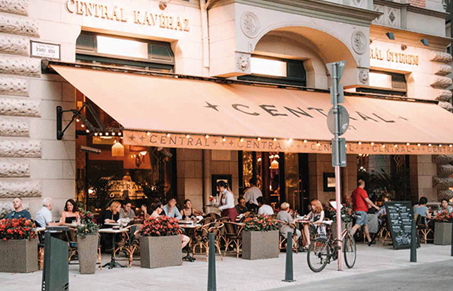 Meniurile restaurantelor din Ungaria s-au scumpit cu 8% în august. Opoziţia acuză guvernul că tolerează inflaţia ridicată, care ar reprezenta o taxare ascunsă a populaţiei.♦ În Ungaria, creşterea preţurilor de consum a accelerat la 4,9% în august, de la 4,6% în iulie, unde se retrăsese de la 5,3% în iunie după ce banca centrală a pornit mecanismul de scumpire a creditului. Mâncarea s-a scumpit cu 3,7%. În Cehia, inflaţia a trecut în august de 4%, de la 3,4% în luna anterioară, şi a atins cel mai ridicat nivel din 2008 încoace.Inflaţia deja record continuă se accelereze în Ungaria şi Cehia, deşi băncile centrale de acolo au încercat s-o oprească cu majorarea dobânzilor, iar analiştii se aşteaptă ca banca centrală poloneză să înceapă să facă acelaşi lucru în această toamnă, poate în noiembrie.Dobânzi ţinute în loc, deşi inflaţia este la cel mai ridicat nivel din ultimii 20 de ani, explicaţii că dacă este scumpit acum creditul este pusă în pericol revenirea economiei - ultima şedinţă de politică monetară a băncii centrale a Poloniei nu pare să fi adus nimic în plus faţă de altele dacă este privită superficial.În timp ce Ungaria şi Cehia au încercat să domolească, fără prea mare succes, actualul val de inflaţie prin creşterea dobânzilor de politică monetară, oficialii băncii centrale poloneze au preferat să continue să alimenteze creşterea economică cu credit ieftin, adică să menţină dobânzile de politică monetară la actualele niveluri minime.Însă printre comentariile oficialilor din presa locală a fost descoperit ceva ieşit din comun. Banca a început să-şi retragă programul de stimulare a creşterii economice prin achiziţii de obligaţiuni, sau de datorii.La fel a făcut şi banca centrală a Ungariei odată cu creşterea dobânzilor pentru a aduce sub control cea mai puternică inflaţie din Uniunea Europeană.  Acum, banca naţională a Ungariei are cele mai agresive măsuri de înăsprire a politicii monetare din Europa, fiind şi prima care a acţionat în acest sens.În Polonia, guvernatorul Adam Glapinski a explicat că cea mai rapidă inflaţie din ultimii 20 de ani nu este suficientă pentru a da startul la creşterea dobânzilor, notează Bloomberg. Dobânda principală este la 0,1% de un an şi jumătate. Glapinski, văzut ca un aliat al guvernului PiS, considerat populist (astfel de guverne au tendinţa de a hrăni creşterea economică cu credit ieftin, adică cu datorie), a spus că trebuiesc îndeplinite trei criterii pentru a pune capăt politicii monetare ultralaxe: creştere economică puternică, o piaţă a muncii favorabilă şi inflaţie ridicată. Altfel, creşterea prematură a dobânzilor, doar pentru că inflaţia accelerează din cauza unor factori trecători precum întreruperile din lanţurile de aprovizionare şi nu din cauza cererii, ar fi periculoasă şi ar reduce activitatea firmelor şi competitivitatea prin aprecierea zlotului, a avertizat Glapinski. Analiştii de la Bank Millennium spun că aceste condiţii vor fi îndeplinite, probabil, la finalul toamnei. „Următoarele valuri ale pandemiei nu ar trebui să perturbe semnificativ economia.  Dar o piaţă a muncii îngustă şi creşterile salariale vor face mai mari presiunile de pe partea cererii, ceea ce înseamnă că inflaţia va sta peste ţinta băncii centrale“, apreciază Grzegorz Maliszewski, analist la Bank Millennium.Însă din comentariile din presă ale şefului băncii centrale poloneze de după ultima şedinţă de politică monetară publicul şi investitorii au putut afla că instituţia a făcut deja un pas spre înăsprirea politicii monetare ñ retragerea programului de achiziţii de active, de quantitative-easing.„Banca centrală nu ignoră inflaţia şi nu îi va permite să devină persistentă“, a spus Glapinski.Preţurile de consum au crescut cu 5,4% în august, cel mai rapid ritm din UE. Mulţi dintre membrii consiliului de politică monetară al băncii centrale au propus, fără succes, de mai mult timp creşteri marginale ale dobânzilor. Analişti de la Erste şi ING cred că banca va acţiona în acest sens în noiembrie.  În Cehia, inflaţia a trecut în august de 4%, de la 3,4% în luna anterioară, şi a atins cel mai ridicat nivel din 2008 încoace. Cota este mai mică decât cea a Ungariei sau Poloniei, însă este uriaşă pentru o economie matură cum este cea cehă. Economiile mature cresc de obicei mai încet decât cele emergente, iar inflaţia ar trebui să fie, în mod normal, mai lentă. Banca centrală a Cehiei a început să înăsprească politica monetară imediat după cea a Ungariei, iar acum se pune problema dacă nu cumva este nevoie de majorări mai mari ale dobânzilor. Analiştii cred că instituţia va face acest lucru deoarece se teme ca nu cumva populaţia şi afacerile să înceapă să se teamă de preţuri şi mai mari. Unul dintre oficialii băncii centrale a asigurat că inflaţia va începe să dea înapoi până la sfârşitul anului viitor.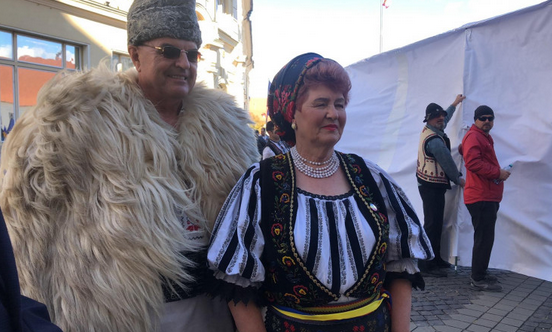 Inflaţia a depăşit ţintele băncilor centrale şi aşteptările acestora atât în Polonia şi Cehia, cât şi în Ungaria. În această din urmă ţară, creşterea preţurilor de consum a accelerat la 4,9% în august, de la 4,6% în iulie, unde se retrăsese de la 5,3% în iunie după ce banca centrală a pornit mecanismul de scumpire a creditului. Mâncarea s-a scumpit cu 3,7%. Confruntate cu o penurile de forţă de muncă, cu nevoia de a majora salariile şi cu costuri mai ridicate cu materiile prime, restaurantele au crescut preţurile. Serviciile lor s-au scumpit cu 8%, scrie bne IntelliNews. Un partid de opoziţie sugerează că intervenţiile băncii centrale au fost prea timide şi ineficiente. De asemenea, un lider ar formaţiuni a acuzat guvernul că încearcă să sperie alegătorii cu minciuni cum că opoziţia vrea să majoreze taxele în timp ce chiar Budapesta tolerează o inflaţie ridicată, care reprezintă o taxare mascată a populaţiei. Un oficial al guvernului a replicat că inflaţia este o consecinţă a revenirii economice puternice, care este misiunea executivului, în timp ce banca centrală este cea responsabilă cu ţinerea sub control a preţurilor. Deşi a fost aliat în guvern şi chiar prieten cu premierul Viktor Orban, guvernatorul băncii centrale maghiare Gyorgy Matolcsy a început să-i critice politicile, pe care până la actuala criză i le-a susţinut. 12 milioane de animale ucise în laborator , 18 septembrie 2021 ,  Ramona Pandele12 milioane de animale au fost crescute şi ucise în laborator, potrivit unui raport al Comisiei Europene. Scopul invocat este cercetarea, dar multe dintre ele nici măcar nu au fost utilizate în cele din urmă în procedurile ştiinţifice.Parlamentul European a cerut Uniunii Europene, într-un text adoptat joi, să accelereze trecerea la un sistem care să nu mai folosească experimente pe animale pentru cercetarea științifică.Europarlamentarii reuniţi la Strasbourg „doresc o finanţare suficientă pe termen mediu şi lung pentru a asigura dezvoltarea, validarea şi introducerea rapidă a unor noi metode experimentale, mai ales prin finanţare sporită în cadrul Horizon Europe”, programul de cercetare şi inovaţie al Uniunii Europene, explică Parlamentul European într-un comunicat preluat de AFP, potrivit Agerpres.Decizia Parlamentului European, adoptată  aproape în unanimitate: 667 de voturi pentru, 4 împotrivă şi 16 abţineri, a venit în urma studierii unui raport din februarie 2020 al Comisiei Europene, potrivit căruia în 2107, mai mult de 12 milioane de animale (peste 90% şoareci) au fost crescute şi ucise pentru scopuri de cercetare. Multe dintre ele, din motive diferite, nu au fost utilizate în cele din urmă în procedurile ştiinţifice, se mai arată în raport.Experimentele pe animale au fost interzise în UE din anul 2009, însă doar cu referire la cele realizate pentru produse cosmetice, iar legislaţia actuală stabileşte anumite cerinţe privind bunăstarea animalelor necesare pentru ştiinţă.Europeralmentarii insistă astfel, ca atunci când recurgerea la animale în cercetare este inevitabilă, în absenţa unor metode alternative, “aceste regimuri de testare ar trebui să aibă loc numai în condiţii optime, care să reducă durerea, anxietatea şi suferinţa animalelor în cauză”, se arată în textul adoptat recent.Organizaţia de protecţie a animalelor Human Society International a calificat votul de la Strasbourg drept o “oportunitate istorică”, daclarând totodată inițiativa ca fiind un semnal „al necesităţii unei schimbări sistemice în abordarea europeană a ştiinţei şi cercetării medicale” pentru “a se concentra pe tehnologii moderne şi pertinente pentru oameni”.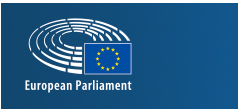 GERMANIA‘Regele de la Kaufland’. Ce au făcut șefii nemților ca să-i atragă pe clienți în magazine , Cătălina Burghelea , 12:12, 18 sept. 2021Rețeaua de magazine Kaufland a dat lovitura! Celebrul lanț de supermarketuri sărbătorește un succes neobișnuit, Nu s-a mai întâmplat asta până acum! Ce au făcut șefii Kaufland ca să-i atragă pe clienți în magazine. Nimeni nu se aștepta ca această metodă să funcționeze.Cum a dat lovitura KauflandKaufland sărbătorește un succes neașteptat. Lanțul de magazine a câștigat un premiu YouTube cu reclama sa pentru „King of Kaufland” (trad. „Regele de la Kaufland”). Acest lucru se datorează probabil și youtube-urului Knossi.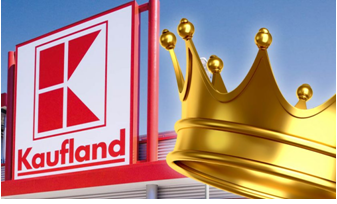 Cele mai nebunești vloguri, ultimele episoade de talk-show-uri americane sau documentare interesante – poți urmări multe pe YouTube. Faptul că un videoclip Kaufland este unul dintre cele mai reușite vine ca o surpriză. Supermarketul îi datorează asta lui Knossi, animator și moderator german celebru. Acest lucru a contribuit semnificativ la succesul unei campanii publicitare.Reclama „King of Kaufland” a fost vizualizată, până acum, pe YouTube de peste 14 milioane de ori. Această performanță o face una dintre cele mai de succes campanii făcute vreodată. Un motiv de sărbătoare pentru marele retail din Neckarsulm, care face parte din Grupul Schwarz. Clasamentul YouTube Ads Leaderboard a selectat videoclipul Kaufland drept câștigător la categoria „Format lung”.Lanțul de magazine Kaufland: Succes neobișnuitFaptul că lanțul de supermarketuri Kaufland a dat lovitura cu reclama menționată mai sus se datorează probabil și lui Knossi, un youtuber foarte cunoscut în Germania, adesea numit „Regele internetului”. Animatorul nu a vrut să împartă coroana și a provocat gigantul alimentar Kaufland. Cu succes!Lanțul german de magazine a pierdut provocarea nebună cu Knossi și apoi a trebuit să-l facă „Regele de la Kaufland”. Jens Knossalla, așa cum este numit în viața reală, a înnebunit internetul.„Rezultatul ne-a convins clienții, premiul câștigat este acum realizarea noastră supremă”, a spus Marc Grimm, șeful campaniei de management și digital la Kaufland Germania.Reclamele sunt adesea discutate mult pe InternetO nouă campanie publicitară se desfășoară în prezent. În loc de rege, Kaufland se bazează pe opusul: răzbunătorul săracilor care ia de la rege. Noul erou publicitar se numește „Robin von Kaufland”. Această reclamă este, de asemenea, mult discutată.Clasamentul YouTube Ads arată cele mai creative mărci și videoclipurile lor promoționale pe care spectatorii YouTube le-au vizionat de-a lungul unei perioade. YouTube onorează cele mai de succes reclame din 2016 și, începând din acest an, și categoriile de format super scurt (6 secunde), format scurt (10-30 secunde) și format lung (30+ secunde).  https://youtu.be/CF9xZAHRScM 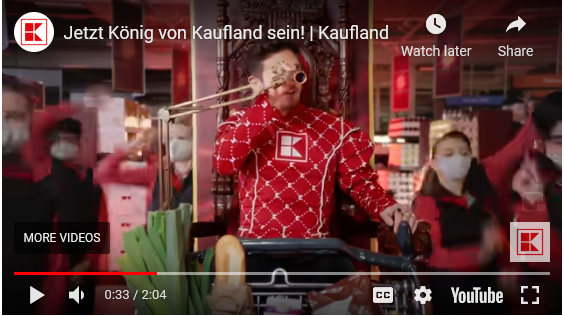 MAREA BRITANIEPrețurile ridicate la gaz metan riscă să ducă la o penurie de alimente în Marea Britanie. Ce este efectul “Lebăda Neagră”? Analize • 18 Septembrie 2021 • Petru Clej   Oficialii guvernamentali și producătorii de alimente, comercianții cu amănuntul și industria energetică poartă consultări de urgență, după închiderea a două fabrici de îngrășăminte din nordul Angliei și a altora din Europa a dus la reducerea drastică a producției de dioxid de carbon, care este un produs secundar al fabricării îngrășămintelor. Gazul este esențial pentru producerea și transportul unei largi game de produse, de la carne la pâine, bere și băuturi gazoase.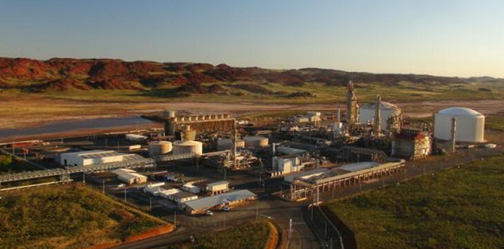 Industria cărnii estimează că întreprinderile mai pot continua mai puțin de două săptămâni înainte de epuizarea stocurilor de dioxid de carbon.“În mod clar, lipsa potențială de CO2 în industria alimentară pune o povară suplimentară asupra unui lanț de aprovizionare deja stresat. Furnizorii de carne solicită intervenții urgente din partea guvernului pentru a asigura continuitatea aprovizionării și înțelegem că există efecte potențial mai largi asupra altor sectoare”, a declarat cotidianului The Times Steve Rowe, 54 de ani, director executiv al lanțului de magazine Marks&Spencer.Un șef al unui lanț britanic l-a numit “eveniment de tip lebădă neagră” și a avertizat că efectul de undă asupra sectorului abia începe să fie înțels de guvern și de alte supermarketuri. Un eveniment de tip lebădă neagră, descris de statisticianul Nassim Nicholas Taleb, care a dezvoltat teoria, este un eveniment imprevizibil care are consecințe potențial grave care depășesc așteptările normale.Închiderea fabricilor de îngrășăminte înseamnă, de asemenea, că fermierii se confruntă cu prețuri ridicate pentru îngrășăminte și se vor confrunta cu dificultăți de aprovizionare, sporind perspectiva unor recolte slabe ale culturilor care ar putea avea un impact sever asupra aprovizionării cu alimente din primăvara anului viitor, sunt de părere experții.Prețurile la gazele naturale au crescut la nivel global în acest an, deoarece cererea a revenit la niveluri pre-pandemiei. Prețurile la gaz în Marea Britanie au atins valori record săptămâna aceasta din cauza temerilor de deficit de aprovizionare cu energie în timpul iernii.Gazul natural este utilizat pentru a produce amoniac, care la rândul său este utilizat pentru a produce o varietate de îngrășăminte. Dioxidul de carbon ca produs secundar este utilizat de în spitale și în sectorul alimentar și al băuturilor. Este, de asemenea, utilizat la ambalarea cu plastic a alimentelor pentru a le prelungi durata de valabilitate.Lipsurile din rafturile supermarketurilor au devenit obișnuite în ultimele luni, din cauza lipsa șoferilor de camioane care a provocat întârzieri în lanțul de aprovizionare britanic.FRANTAFranţa şi Rusia au convenit să negocieze pentru rezolvarea disputei legate de o lege rusească referitoare la şampanie 19 septembrie 2021, 09:04 de News.ro   Franţa şi Rusia au convenit să negocieze pentru rezolvarea disputei legate de o lege rusească referitoare la şampanie 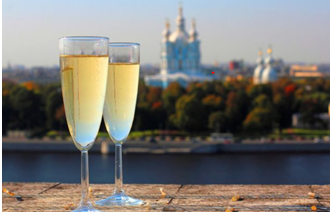 Franţa şi Rusia au fost de acord să negocieze pentru a rezolva o dispută cu privire la o nouă lege rusă care îi obligă pe producătorii de şampanie francezi să îşi eticheteze băutura drept vin spumant, a declarat sâmbătă ministerul francez al Agriculturii, transmite Reuters. Din iulie, toţi furnizorii străini din Rusia trebuie să utilizeze descrierea ”vin spumant” pe spatele sticlelor. Numai producătorii locali pot folosi eticheta ”şampanskoie” - echivalentul rusesc al şampaniei. Legea a indignat producătorii francezi de şampanie, care au oprit livrările către Rusia, şi a determinat guvernul francez să ameninţe cu o acţiune la Organizaţia Mondială a Comerţului. Ministrul francez al Agriculturii, Julien Denormandie, a afirmat într-o postare pe Twitter că a fost de acord cu Serghei Levin, viceministrul rus al agriculturii, să lucreze în vederea unei soluţii pentru această problemă. Aceasta ar presupune înfiinţarea unui grup de lucru format din oficiali şi reprezentanţi ai industriei din ambele ţări, a adăugat o purtătoare de cuvânt a ministerului. Mişcarea vine la câteva zile după ce producătorii francezi de şampanie, care produc vinul spumant din struguri din regiunea Champagne, din nord-estul Franţei, şi a căror etichetă este protejată în multe ţări, au decis să reia exporturile către Rusia.
 RUSIARusia reia după cinci ani exporturile de grâu către Algeria , G.U. , Internaţional / 19 septembrieAlgeria a permis importurile de grâu din Rusia, pentru prima oară în ultimii peste cinci ani, prima livrare, de 30.000 de tone, fiind în drum spre statul din Africa de Nord, informează site-ul rusesc rt.com, conform Agerpres.Un al doilea vas este încărcat în prezent din portul Taman de la Marea Neagră, şi va pleca în curând, a anunţat Serviciul Federal de Supraveghere Veterinară şi Fitosanitară din Federaţia Rusă (Rosselkhoznadzor).Rusia, unul din cei mai mari exportatori mondiali de grâu, a făcut lobby pentru a avea acces pe piaţa algeriană, şi intenţionează să trimită în septembrie două nave cu o încărcătură totală de 60.000 de tone de grâu.Este prima livrare majoră de grâu rusesc către Algeria din 2016, excluzând cele 28.500 tone livrate în iunie, notează sursa citată.Autorităţile de la Moscova au precizat că potenţialul Algeriei pentru importurile de grâu depăşeşte şapte milioane de tone.Producătorii de grâu din Rusia nu au avut acces la Algeria, al şaselea mare importator global de grâu, până în octombrie 2020, când Guvernul de la Alger a relaxat condiţiile sanitare privind cerealele, astfel încât grâul de la Marea Neagră va putea fi exportat în statul din Africa de Nord.În anul agricol 2020-2021, Rusia a exportat 79.000 tone de cereale şi produse procesate în Algeria.BRAZI:IACel mai mare exportator de carne de vită, pierderi uriașe , 18 septembrie 2021, Ramona PandeleMai mult de jumătate din transporturile celui mai mare exportator de carne de vită au fost oprite din cauza bolii „vacii nebune”.Astfel, Indonezia, Arabia Saudită și Egipt au interzis și ele importurile din Brazilia, la nici două săptămâni după decizia Chinei în acest sens.Alerta declanșată de 2 cazuri de boala „vacii nebune” oprește 55% din transporturile de carne de vită braziliană. La începutul lunii, Brazilia a raportat două cazuri atipice de boală ESB care au declanșat un răspuns imediat din partea principalului său importator, China.Au trecut deja două săptămâni de când exporturile către China au fost oprite și, în ciuda încrederii exprimate de oficialii brazilieni în reluarea comerțului, situația se înrăutățește. Alte trei țări au interzis importurile de carne de vită braziliană – Indonezia, Arabia Saudită și Egipt – fapt care complică situația pentru cel mai mare exportator de carne de vită din lume. Industria de carne de vită braziliană pierde astfel încă 7% pe piața internațională.Odată cu interdicția din partea Chinei, Brazilia a pierdut 48% din exporturile de carne de vită, volumul lunar raportat pe luna iulie fiind de 90.000 de tone. Pierderile săptămânale pentru cel mai mare exportator din lume de carne de vită pot ajunge astfel până la aproape 30.000 de tone, notează ABC Network.În același timp și Rusia a aplicat o interdicție parțială pentru prelucrarea unităților din două state braziliene Mato Grasso și Minas Gerais.Situația poate duce la o creștere a prețurilor cărnii de vită, întrucât oferta devine mai strânsă din cauza contracției efectivelor în Australia și UE, a interzicerii exporturilor aplicate de Argentina și a altor factori.Potrivit Organizației Mondiale pentru Sănătatea Animalelor (OIE), nu au fost necesare alte investigații pentru cazurile de ESB raportate în Brazilia.SPANIADeșertul se extinde în sudul Spaniei. Întreg continentul european ar putea fi afectat în aprovizionarea cu citrice , 19.09.2021  https://www.digi24.ro/stiri/externe/desertul-se-extinde-in-sudul-spaniei-intreg-continentul-european-ar-putea-fi-afectat-in-aprovizionarea-cu-citrice-1672179 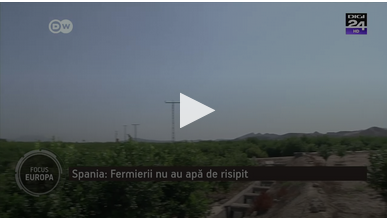 Fermierii din sudul Spaniei se plâng că seceta și lipsa apei le afectează culturile Foto: captură video Digi24 Spania este unul dintre cei mai mari producători de lămâi din Europa. Fermierii din statul iberic aprovizionează tot anul continentul cu fructe și legume. Dar agricultura intensivă și verile tot mai fierbinți afectează solul. Fermierii se tem că-și vor pierde mijloacele de trai și cer măsuri pentru a combate criza climatică. Urmăriți un reportaj marca „Focus Europa”, un proiect Digi24 şi Deutsche Welle. Emisiunea e difuzată vinerea la ora 23:30 și în reluare sâmbăta de la ora 19:30.Deșertul se extinde în sudul Spaniei, acolo unde Miguel Ángel Gomez lucrează pentru o companie agricolă certificată ecologic. Este îngrijorat că tot mai multe terenuri nu mai pot fi folosite aici, în Andaluzia.„Plouă tot mai puțin din cauza schimbărilor climatice. Iar atunci când plouă, toarnă cu găleata. Așa că trebuie să folosim eficient apa pentru a face agricultură în mod sustenabil”, spune fermierul Miguel Ángel Gomez.Dar mulți fermieri nu și-au schimbat încă modul de a gândi și risipesc apa prețioasă. Mare parte din producția de salată ajunge la export, iar cantități mari de apă sunt pur și simplu irosite. Miguel Angel Gomez spune că acest lucru trebuie să se schimbe rapid.„Nu poți să uzi pur și simplu câmpurile fără a optimiza folosirea apei. Mare parte se pierde aici”, arată fermierul.Schimbările climatice își fac simțit efectulApa este un bun rar în multe părți ale Spaniei. În sudul țării sunt deja regiuni semiaride, iar schimbările climatice își fac simțit efectul.La două sute de kilometri nord-est, lângă Murcia, lucrurile par să fie în regulă. Cel puțin deocamdată. Timp de secole, fermierii din zonă și-au udat din belșug plantațiile de lămâi folosind mici canale. La fel procedează și José Esquiva. Dar știe că lucrurile nu mai pot continua așa.„Lipsa apei pune totul în pericol. Aveți grijă de lămâi tot timpul anului și vă puteți trezi în situația de a vă pierde recolta. Trebuie să te pui în pielea fermierilor”, spune fermierul José Esquiva.Toate țările sunt de vină, cred fermierii spanioliDar cine este responsabil? Juan de Dios Hernández de la asociația regională a fermierilor crede că țările puternic industrializate precum Germania trebuie să facă ceva în privința asta. El spune că atât timp cât refuză să respecte Acordul Climatic de la Paris, toate țările sunt de vină pentru că Spania devine din ce în ce mai fierbinte și mai uscată.„Cu toții trebuie să oprim asta, pentru că ne va afecta pe toți. Dacă producătorii de citrice din Spania sunt afectați de schimbările climatice, acest lucru va afecta și Germania. Dacă se vor pierde plantații întregi, prețurile vor crește”, spune Juan de Dios Hernandez, de la  Asociația Fermierilor din Murcia.Dar cei mai mulți consumatori europeni se bazează pe bunuri ieftine. Sunt puțini cei pregătiți să plătească prețuri mai mari pentru metode agricole sustenabile.Avocado, o cultură mai profitabilăDe aceea, unii fermieri apelează la culturi mai profitabile precum avocado. Aici, în Málaga, avocado înlocuiește rapid măslinii tradiționali, un lucru ce o întristează pe Almudena Martín. Vecinul ei și-a tăiat deja livada ca să planteze arbori de avocado, chiar dacă aceștia au nevoie de mult mai multă apă.„Plantațiile de avocado se răspândesc din ce în ce mai mult, au ajuns la o altitudine de peste cinci sute de metri. Dar în zonă e o lipsă mare de apă. Nu suntem la tropice, unde plouă în fiecare zi”, arată fermiera Almudena Martín.Asociația fermierilor de avocado respinge aceste critici. Directorul ei, Enrique Colilles, susține chiar că plantațiile spaniole de de avocado au un impact mai mic asupra mediului decât cele din alte țări.„Emisiile de dioxid de carbon sunt mult mai mici decât atunci când fructele de avocado sunt transportate din Mexic în Germania”, spune Enrique Colilles, director Asociația Fermierilor de Avocado.Fermierii spanioli vor ca europenii să accepte prețuri mai mariProblema este că în Spania piața determină aprovizionarea și, prin urmare, practicile agricole - nu climatul.Dar fermierii trebuie să își adapteze urgent plantațiile la temperaturi extreme, spune Miguel Ángel Gómez. El măsoară umiditatea solului, experimentează noi forme de cultivare și lasă deliberat plantele să crească în jurul migdalilor săi.„Lăstărișul de sub migdali face solul mai fertil, previne eroziunea și permite absorbția mai bună a apei”, explică fermierul. Însă în multe locuri, e aproape prea târziu. El crede că Spania va putea face față situației doar printr-o cooperare la nivel mondial. Și doar atunci când clienții din Germania și din alte părți vor accepta prețuri mai mari, fermierii vor putea cultiva sustenabil.„Toate țările Uniunii Europene, structurile administrative, consumatorii...toată lumea poate contribui la îmbunătățirea situației”, spune Miguel Ángel Gomez.Numai că timpul se scurge. Dacă Europa nu implementează curând practici agricole mai durabile pentru a încetini schimbările climatice, avansul zonelor aride nu va mai putea fi oprit în Spania. Editor : Luana Pavaluca DOSAR7 septembrie 2021 – Paharul cu… visuri: O lămurire şi trei vinuri de bună amintire. Recomandările lui Cătălin PĂDURARU – VINARIUMCatalin Paduraru , 18.09.2021,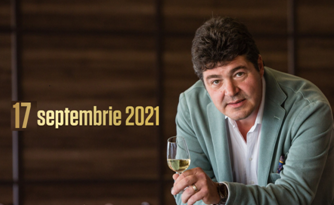 Mai întâi, lămurirea. De fapt, contextul.Preiau, destul de des, recenziile proprii din Ziarul Financiar pentru a le posta pe Pagina Cătalin Păduraru şi pe Profilul meu. din social-media. Acolo, rar, Slavă Domnului, mă “gratulează” câte un “prieten /urmăritor” cu un comentariu sec: “reclamă”. În acelaşi timp, pe la filmările pentru Fraţi de Viţă, mai primesc “din public” întrebarea: “ ...şi care e, până la urmă, crama Dvs.?”Acum, lămurirea promisă (şi necesară, pentru că nu toţi cititorii sunt familiarizaţi cu CE, DE CE, CUM şi DE CÂND muncesc eu în Lumea Vinului):Din 2010 păstrez o distanţă considerabilă faţă de business. Nu vând şi nu achiziţionez vin (în afara celui destinat consumului familiei). Nu intermediez tranzacţii şi nu deţin nici o acţiune la vreo cramă.Vinurile despre care scriu sunt, în majoritate, vinuri premiate la VINARIUM de către comisiile internaţionale de jurizare.Producătorii află despre recenzii post factum. Excepţie fac cei care au probleme cu fotografiile sau cu anumite informaţii de pe site-uri, pentru remedierea greşelilor sau înlăturarea ambiguităţilor. Mă asigur în acest fel că la Dumneavoastră ajunge informaţia corectă.Vinurile provin din stocul VINARIUM, special creat. Primesc şi vinuri pentru recenzare. Acestea stau la rând, îşi aşteaptă evaluarea şi doar o mică parte ajung să fie integrate în această rubrică. În general, “noutăţile”.Încerc, pe cât se poate, să desfac un evantai cât mai larg de gusturi, stiluri, zone de provenienţă. Nu scriu despre vinurile care nu îmi plac.Pentru ca un vin să vadă “lumina”... internetului, nu există nici o altă condiţie (materială sau morală) în afara calităţii atestate. Chiar dacă asta nu înseamnă “cel mai scump”.Sunt destul de atent (ba, chiar realizez că ar trebui să fiu şi mai atent) la vinurile câtorva producători care exersează excelenţa de ani buni. Unii dintre ei (foarte, foarte puţini, să nu ne entuziasmăm) au susţinut discret proiecte de educaţie ale VINARIUM. Mi se pare firesc să tratez cu prioritate reuşitele lor.Aşadar, sunteţi într-un spaţiu safe. O rubrică scrisă totalmente pro bono, dintr-o motivaţie considerată “romantică” de unii, care ţine doar de dorinţa de lărgire a comunităţii iubitorilor de vin bun.Privind retrospectiv, la aproape 30 de ani de activitate în domeniu, rememorând realitatea de la “linia de plecare” şi evaluând “stadiul actual”, daţi-mi voie să vă spun: ne-am “maturat”, împreună, foarte frumos. Cât despre cei care sunt atinşi de defectul de dop... rămân o minoritate în statistică.Să trecem la ordinea de zi.Atenţie, vă rog! Prezentarea vinurilor de mai jos este o evocare. Nu ştiu dacă aceste vinuri se mai află în circulaţie, nu cunosc nimic despre starea în care se află în prezent şi nu am certitudini în privinţa satisfacţiei gustative pe care ar putea să o ofere.1. VINIA Iaşi, Rezeve XX - Cabernet Sauvignon 1996Când am conceput colecţia REZERVE XX, în preajma trecerii în noul secol şi în noul mileniu, am avut în minte Romanul Secolului XX (conservarea de conţinut dintr-o epocă) şi grafica 20th Century Fox (chiar dacă am optat pentru un 20...XX).VINIA a dispărut cu totul de pe piaţă dar, la sfârşitul anilor 90 emitea câteva afirmaţii de forţă. Un vin roşu sec din Moldova - era una dintre ele.Vinul era spectaculos prin propria-i structură fără a fi ajutat de barrique. S-a dovedit a fi şi foarte longeviv. Cred că ultima sticlă am degustat-o prin 2014 şi vinul avea încă fruct şi o înduioşătoare delicateţe.Din păcate, nu numai VINIA s-a pierdut, ci şi conceptul.Fără să am vreun drept asupra mărcii (am fost doar doar creatorul ei), am asistat la diluarea puterii ei prin introducerea, total neinspirată, a unor vinuri nereprezentative sau cu ani de producţie din secolul al XXI-lea.Dacă cineva mai identifică vreun titlu din colecţia iniţială, mă înscriu pe lista unei degustări sindicalizate.2. Sâmbureşti - Cabernet Sauvignon 1986Cred că l-am descoperit prin 1995. Mi s-a părut de la prima degustare că face parte din familia marilor vinuri roşii internaţionale. Şi n-am greşit.Băut - în primă etapă - de expaţii care lucrau în Bucureşti, a ajuns vedetă în casele multor români care, de la această întâlnire, au început să aibă încredere în potenţialul Olteniei pentru vinurile roşii.Mai am o singură sticlă în cramă şi amân mereu momentul deschiderii. Aşa cum se întâmplă cu mai toate vinurile la care ţii prea mult, tezaurizarea îndelungată se va dovedi excesivă. Foarte probabil voi deschide sticla când va fi prea târziu. Chiar şi conştientizând acest lucru (şi sfătuind pe alţii să nu facă la fel) nu sunt capabil să “distrug” o mărturie a secolului trecut.3. SCDVV Blaj - Traminer 1958În mod paradoxal, deşi mai vechi decât celelalte două vinuri ale triadei de astăzi, Traminerul are cele mai multe şanse să se fi păstrat “întreg”. Aciditatea iniţială foarte bună, nivelul mare al zaharurilor reziduale, reîmbutelierea sub atmosferă de gaz inert (făcută înainte de anul 2000) - sunt elementele pe care îmi bazez supoziţia.La ultima degustare (acum vreo şase-şapte ani), era atrăgător în culoare şi gustul, deşi pierduse “fructele” proaspete, era bine aşezat între portocală caramelizată şi dulceaţă de nuci.Un vin care a luat Aur la Ljubliana în anii ‘60.De la Blaj, aşteptăm la VINARIUM un vin din zilele noastre pentru un Aur care, de asemennea, să nu-şi piardă strălucirea timp de câteva decenii...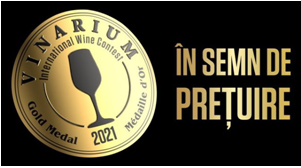 Dacă vă simţiţi bine în preajma vinului, urmăriţi emisiunea „Fraţi de Viţă” de pe TVR2!A început seria noua! Sezonul 3.Arhiva emisiunilor „Fraţi de Viţă” pe TVRPlus.Pe YouTube VINARIUM, rulează deja episoade subtitrate în limba engleză!                                                        *  *  *Un cocoș și o capră au salvat o găină din ghearele unui șoim!Angelica Lefter - 19 septembrie 2021                                          https://agrointel.ro/199799/un-cocos-si-o-capra-au-salvat-o-gaina-din-ghearele-unui-soim/ 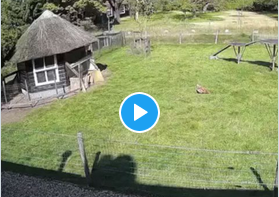 Imagini incredibile surprinse într-o fermă! O găină a fost salvată din ghearele unui șoim de prietenii cei mai buni din fermă, o capră și un cocoș.Întreaga acțiune de poveste a fost surprinsă de camerele instalate la o fermă și făcute publice pe Twitter de un utilizator de internet din Olanda, însoțite de mesajul ”Capra și cocoșul salvează puiul de atacul șoimului”, fără a specifica dacă filmul este din propria gospodărie sau l-a preluat, la rândul său.O găină care ciugulea iarbă liniştită a fost atacată de un şoim. Acesta a pândit momentul când pasărea de curte era singură şi s-a năpustit cu ghearele asupra ei, cu intenția de a o ridica de la pământ. Numai intervenția unui cocoș și a unei capre, aflate în gospodărie, a făcut ca înaripata să nu fie înhățată și devorată, potrivit aradon.ro.Prinsă în ghearele șoimului, găina țipă și se zbate luptând pentru viața sa. Într-o luptă corp la corp, penele victimei zboară în toate părţile.În ajutor i-au sărit imediat prietenii săi din fermă. Pe filmare se poate observa cum un cocoș aleargă spre agresor şi se înfoaie la el, bătându-l cu aripile.Ulterior intervine şi o capră, care îl împunge pe şoim şi se pune cu corpul între el şi găină. Depășită de situație, pasărea de pradă își părăsește rapid cina.Utilizatorii de internet care au vizionat imaginile au fost pur și simplu uimiți, iar reacțiile lor au fost diverse: ”am plâns văzând asta”, ”aşa arată solidaritatea”, ”munca în echipă e magică”, ”dacă o capră poate salva o găină, atunci de ce un om nu ajută alt om?”, au comentat cei care au văzut filmulețul.                                                        *  *  *ANSVSA: Cumpărarea/vânzarea porcilor fără acte legale, una dintre principalele cauze ale pestei africane! Agroinfo , 19 septembrie 2021 Autoritatea Națională Sanitară Veterinară și pentru Siguranța Alimentelor anunță că una dintre principalele cauze ale răspândirii pestei porcine africane este cumpărarea/vânzarea de porcine fără documente legale. ANSVSA a transmis un comunicat pentru Agroinfo.Din analiza anchetelor epidemiologice reiese că principalele cauze ale apariției focarelor de PPA sunt:- cumpărarea/vânzarea porcinelor fără documentele legale;
- scoaterea animalelor din zonele de restricție;
- sacrificarea animalelor bolnave fără notificarea medicului veterinar;
- neanunțarea mortalităților/sacrificărilor pentru consum propriu sau a îmbolnăvirilor la medicul veterinar;
- numărul foarte mare de mistreți morți (4078) sau vânați (1788) confirmați cu PPA.Aceste mișcări au dus la răspândirea și confirmarea unor focare succesive de PPA și la creșterea presiunii virale asupra exploatațiilor comerciale profesionale de porcine. Apariția focarelor de PPA succesive duce la prelungirea restricțiilor impuse acestor exploatații.  Cele mai recente date transmise de ANSVSA arată că în data de 16.09.2021 erau active 611 focare pestă porcină africană (PPA), dintre care 15 focare în exploatații comerciale și 4 focare în exploatații comerciale de tip A, fiind afectate 215.920 de porcine.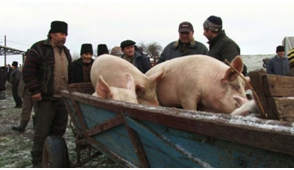 Din anul 2019 și până în prezent au fost stinse 3.415 focare de pestă porcină africană.În intervalul 10.09.2021 – 16.09.2021 au fost înregistrate 55 de focare noi de PPA:Peste 50 de noi focare PPA în ultima săptămână – Sute de mii de animale ucise , 19 septembrie 2021, Autor: Ionuț FîntînăÎn data de 16.09.2021 sunt active 611 focare pestă porcină africană (PPA), dintre care 15 focare în exploatații comerciale și 4 focare în exploatații comerciale de tip A, fiind afectate 215.920 de porcine (animale afectate din focarele active).În intervalul 10.09.2021 – 16.09.2021 au fost înregistrate 55 de focare noi de PPA:Județul Bihor – 3 focare;Județul Bistrița Năsăud – 1 focar;Județul Brăila – 1 focar;Județul Buzău – 4 focare;Județul Cluj – 1 focar;Județul Covasna – 1 focar;Județul Dâmbovița – 1 focar;Județul Dolj – 2 focare;Județul Gorj – 6 focare;Județul Ialomița – 7 focare;Județul Mureș – 4 focare;Județul Neamț – 1 focar;Județul Olt – 6 focare;Județul Sălaj – 2 focare;Județul Satu Mare – 1 focar;Județul Teleorman – 6 focare;Județul Tulcea – 1 focar;Județul Vaslui – 4 focare;Județul Vrancea – 3 focare;și au fost stinse 90 de focare de PPA:Județul Arad – 2 focare;Județul Bihor – 17 focare;Județul Cluj – 10 focare;Județul Dolj – 1 focar;Județul Galați – 1 focar;Județul Hunedoara – 2 focare;Județul Iași – 1 focar;Județul Prahova – 1 focar;Județul Sălaj – 3 focare;Județul Satu Mare – 6 focare;Județul Timiș – 5 focare;Județul Teleorman – 40 de focare;Județul Vâlcea – 1 focar.De la prima semnalare a prezenței virusului PPA în România, pe data de 31 iulie 2017 și până în prezent, au fost diagnosticate 5.866 de cazuri la mistreți în 41 de județe.În conformitate cu prevederile europene, cazurile la mistreți se sting după cel puțin 2 ani de la apariția lor.Situația cazurilor pozitive la mistreți se prezintă astfel:–        Județul Alba – 9 mistreți găsiți morți și 54 de mistreți pozitivi vânați;–        Județul Arad – 217 de mistreți găsiți morți și 69 de mistreți vânați;–        Județul Argeș – 135 de mistreți găsiți morți și 20 mistreți vânați;–        Județul Bacău – 123 de mistreți găsiți morți și 27 de mistreți vânați;–        Judeţul Bihor – 258 de mistreți găsiți morți și 51 de mistreți vânați;–        Județul Bistrița-Năsăud – 16 mistreți găsiți morți și 2 mistreți vânați;–        Județul Botoșani – 129 de mistreți găsiți morți și 20 de mistreți vânați;–        Județul Brașov – 14 mistreți găsiți morți și 14 mistreți vânați;–        Judeţul Brăila – 21 de mistreți găsiți morți și 5 mistreți vânați;–        Județul Buzău – 28 de mistreți găsiți morți și 84 de mistreți vânați;–        Județul Caraș – Severin – 20 de mistreți găsiți morți și 115 mistreți vânați;–        Judeţul Călăraşi – 128 de mistreți găsiți morți și 54 de mistreți vânați;–        Judeţul Constanţa – 21 de mistreți găsiți morți și 24 de mistreți vânați;–        Județul Covasna – 14 mistreți găsiți morți și 8 mistreți vânați;–        Județul Cluj – 32 mistreți găsiți morți și 16 mistreți vânați;–        Județul Dâmbovița – 64 de mistreți găsiți morți și 55 de mistreți vânați;–        Județul Dolj – 40 de mistreți găsiți morți și 40 de mistreți vânați;–        Judeţul Galaţi – 37 de mistreți găsiți morți și 11 mistreți vânați;–        Județul Giurgiu – 210 mistreți găsiți morți și 105 mistreți vânați;–        Județul Gorj – 54 de mistreți găsiți morți și 50 de mistreți vânați;–        Județul Harghita – 2 mistreți găsiți morți și 5 mistreți vânați;–        Județul Hunedoara – 43 de mistreți găsiți morți și 28 de mistreți vânați;–        Judeţul Ialomiţa – 166 de mistreți găsiți morți și 34 de mistreți vânați;–        Județul Iași – 204 mistreți găsiți morți și 35 de mistreți vânați;–        Judeţul Ilfov – 135 de mistreți găsiți morți și 48 de mistreți vânați;–        Județul Maramureș – 115 mistreți găsiți morți și 104 de mistreți vânați;–        Județul Mehedinți – 40 de mistreți găsiți morți și 11 mistreți vânați;–        Județul Mureș – 20 de mistreți găsiți morți și 30 de mistreți vânați;–        Județul Neamț – 7 mistreți găsiți morți și 5 mistreți vânați;–        Județul Olt – 5 mistreți găsiți morți și 23 mistreți vânați;–        Județul Prahova – 172 de mistreți găsiți morți și 35 de mistreți vânați;–        Judeţul Satu-Mare – 201 mistreți găsiți morți și 204 de mistreți vânați;–        Judeţul Sălaj – 163 de mistreți găsiți morți și 74 de mistreți vânați;–        Județul Sibiu – 49 de mistreți găsiți morți și 47 de mistreți vânați;–        Județul Suceava – 30 mistreți găsiți morți și 2 mistreți vânați;–        Județul Teleorman – 492 de mistreți găsiți morți și 50 de mistreți vânați;–        Județul Timiș – 297 de mistreți găsiți morți și 17 mistreți vânați;–        Judeţul Tulcea – 108 mistreți găsiți morți și 76 de mistreți vânați;–        Județul Vaslui – 29 de mistreți găsiți morți și 37 de mistreți vânați;–        Județul Vâlcea – 197 de mistreți găsiți morți și 79 de mistreți vânați;–        Județul Vrancea – 33 de mistreți găsiți morți și 20 mistreți vânați.Dintre acestea, în intervalul 10.09.2021 – 16.09.2021 au fost înregistrate 9 cazuri noi de PPA la mistreți, după cum urmează:Județul Arad – 1 caz de PPA, mistreț vânat;Județul Buzău – 1 caz de PPA, mistreț vânat;Județul Cluj – 2 cazuri de PPA, mistreți găsiți morți;Județul Dâmbovița – 1 caz de PPA, mistreț vânat;Județul Mureș – 2 cazuri de PPA, mistreți vânați;Județul Satu Mare – 1 caz de PPA, mistreț vânat;Județul Sălaj – 1 caz de PPA, mistreț vânat.Din analiza anchetelor epidemiologice reiese că principalele cauze ale apariției focarelor de PPA sunt:cumpărarea/vânzarea porcinelor fără documentele legale;scoaterea animalelor din zonele de restricție;sacrificarea animalelor bolnave fără notificarea medicului veterinar;neanunțarea mortalităților/sacrificărilor pentru consum propriu sau a îmbolnăvirilor la medicul veterinar;numărul foarte mare de mistreți morți (4078) sau vânați (1788) confirmați cu PPA.                                                          *  *  *VIDEO Dr. Ing. Horia Ghibu – Cum tratăm tomatele din solar în ciclul II de producție , 18 septembrie 2021Majoritatea legumicultorilor practică în solar cultura tomatelor în două cicluri. Astfel, ei pot avea legume proaspete pe o perioadă mai îndelungată a anului și pot obține prețuri mai bune la piață, atunci când își valorifică marfa. Ca să ne asigurăm însă că ne vom bucura de o producție bogată, este necesar să facem anumite tratamente prin care să protejăm plantele, dar și să asigurăm condițiile optime în solar. În videoclipul de mai jos, extras din emisiunea ”Ce vor plantele”, Dr. Ing. Horia Ghibu ne spune cum tratăm tomatele din solar pentru ciclul II de producție. https://youtu.be/1AkNTMZziu8 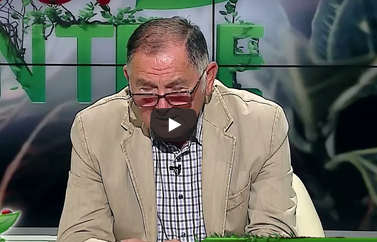                                                         *  *  *Cine controlează clubul de golf de unde președintele Klaus Iohannis i-a îndemnat pe români să practice acest "sport deloc exclusivist", la un eveniment Dacia Sursă foto: Administrația Prezidențială Adi Mosoianu scris astăzi, 16:06 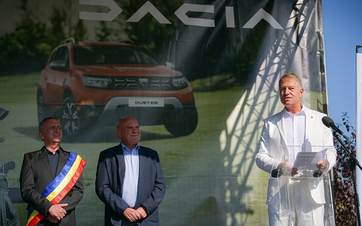 Clubul de golf "Profesor Paul Tomiță" din Pianu de Jos, județul Alba, unde președintele Klaus Iohannis a participat sâmbătă la decernarea premiilor unei competiții de profil și la prezentarea noului model Dacia Duster, în cadrul unui eveniment organizat de Dacia Renault, a fost înființat în 1997 și este înregistrat juridic ca asociație non-profit, raportând pe anul trecut venituri totale de aproape 567.000 lei și un excedent (profit) de circa 273.000 lei, relevă date analizate de Profit.ro. "Mă bucur să întâlnesc aici atâția oameni pasionați de golf, un sport care nu este deloc exclusivist și care oferă un foarte bun prilej de a petrece mai mult timp în natură, de a face mișcare, mai ales în acest context pandemic care face dificilă practicarea multor sporturi. Golful se poate practica la orice vârstă și încurajez pe cât mai mulți să descopere acest frumos sport, care oferă multe satisfacții", a declarat președintele, de pe scena evenimentului. În urmă cu 4 ani, președintele inaugura terenul de golf din Teleac, tot județul Alba, de 15 milioane euro, club fondat de familia Popa, deținătoarea companiei Transavia, specializată în producția de carne de pui - VIDEO&FOTO AICI  Sursă foto: https://golfclubpaultomita.ro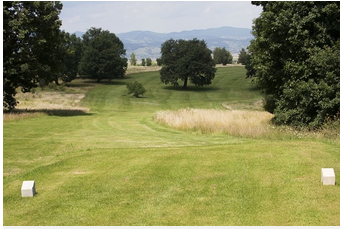 Video: https://youtu.be/bNLzAuewHNc Consiliul de Conducere al asociației îl are ca președinte pe antreprenorul din Alba Ioan Istrate, unul dintre cei mai puternici oameni de afaceri din județ, cel care a lansat mărcile de înghețată Polar, Autentic și Fulg de Nea și care anul trecut s-a retras total din acționariatul producătorului de înghețată Alpin 57 Lux, în favoarea grupului leton Food Union, controlat de magnatul rus Andrey Beskhmelnitsky. Istrate deține și mai multe afaceri imobiliare, atât rezidențiale, cât și de birouri și comerciale. Vicepreședinte al clubului de golf "Paul Tomiță" este Dan Pricăjan, fost prefect și subprefect al județului Hunedoara în perioada Guvernului Tăriceanu, iar ulterior (până în 2017) – inspector guvernamental în cadrul SGG. Membru PNL, el a candidat în 2017 pentru funcția de președinte al filialei municipale Deva a partidului. Conform termene.ro, Pricăjan deține și reprezentanțele Dacia-Renault din Deva și Orăștie, prin firma Aurocar 2002 SRL, un business cu rulaj anual de peste 10 milioane lei. Potrivit presei locale, Dan Pricăjan este un vechi apropiat al vicepreședintelui liberal al Camerei Deputaților, Florin Roman, dar și al președintelui PNL al Consiliului Județean Alba, totodată lider al organizației județene a liberalilor, Ion Dumitrel, cel din urmă prezent la evenimentul de sâmbătă de la clubul de golf din Pianu de Jos. Organizația Alba este una dintre cele mai mari și mai influente din Partidul Național Liberal, urmând să trimită 146 de delegați la Congresul din 25 septembrie. Liderul Ion Dumitrel este unul dintre susținătorii premierului Florin Cîțu. însă o influență semnificativă în filială are încă europarlamentarul Mircea Hava, liderul organizației în ultimul sfert de secol, care este de partea lui Ludovic Orban. La recenta ședință a Colegiului Director al PNL Alba, moțiunea „PNL – Forța Dreptei” a lui Ludovic Orban a avut puțin mai multe voturi de susținere (64) decât moțiunea „România Liberală” a lui Florin Cîțu (62).  Sursă foto: Administrația Prezidențială 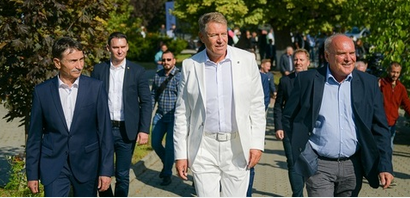 Secretar al conducerii clubului de golf este avocatul Ștefan-Corneliu Șchiopu, iar trezorier – Natanael Alin Anghel, om de afaceri din Alba. Potrivit datelor Registrului ONG de la Ministerul Justiției, din Consiliul Director al Asociației Clubul de golf "Profesor Paul Tomiță" face parte și omul de afaceri din Sibiu Werner Keul, care controlează și conduce compania de construcții și imobiliare WK Group. Prezentat în presă drept un apropiat al lui Klaus Iohannis, din perioada în care acesta era primar al Sibiului, Keul a fost menționat direct de președinte în discursul său susținut sâmbătă la club: "Vreau să îl felicit pe președintele Clubului de Golf „Paul Tomiță” pentru calitatea deosebită a acestei baze sportive. Faceți o treabă foarte bună, domnule Werner Keul, și sunt convins că veți continua cu aceeași pasiune!".  https://youtu.be/r-tMM85jTBs 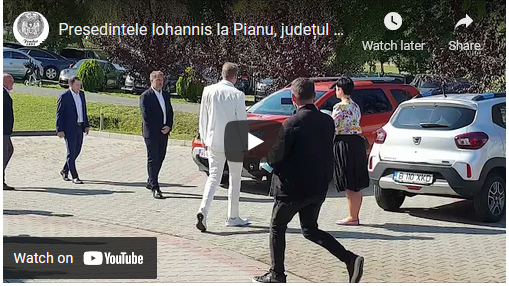 Lângă terenul de golf de la Pianu de Jos se află și un hotel de 4 stele, Golf Hotel Pianu. Acesta este operat de firma La Stejari SRL, care a terminat anul trecut cu pierderi de circa 93.000 lei, la o cifră de afaceri de 515.000 lei. Firma este controlată în proporții egale de către Dorin Mateiu și Ioan Străjan. Dorin Mateiu, unul dintre cei mai bogați și discreți oameni de afaceri români, a vândut în 2017 producătorii de mezeluri Elit și Vericom gigantului american Smithfield Foods, iar anul trecut a cedat proiectul imobiliar bucureștean Rahmaninov Residence companiei de dezvoltare One United Properties. În 2019, Mateiu a cumpărat fostul cinematograf Grivița din București de la investitorii greci Ioannis Katochianos și Nikolaos Koliopoulos.                                              Sursă foto: http://www.golfhotelpianu.ro/ C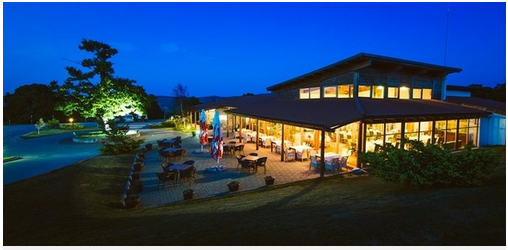 Celălalt asociat al La Stejari SRL, Ioan Străjan, este arhitect și om de afaceri în Alba Iulia, cu activități în construcții și imobiliare. Terenul de golf de la Pianu de Jos este prezentat drept primul de acest gen amenajat în România după 1989, în localitatea natală a lui Paul Tomiță, cel care l-a învățat acest joc pe regele Mihai. Clubul de Golf "Profesor Paul Tomiță" a fost înființat în 1997. Aici a avut loc, în 2001, primul turneu de golf din România de după 1989.

  https://youtu.be/T9c5mAacEiY 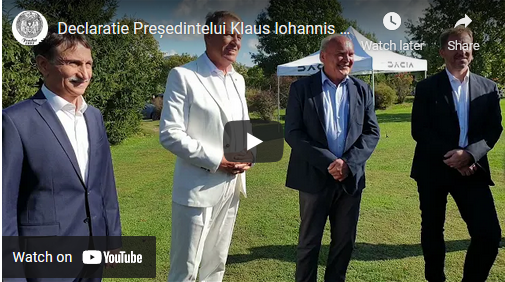 Cât de scump este, de fapt, jocul de golf recomandat de șeful statului? Câteva prețuri la echipamente, abonamente, accesorii , de DP     HotNews.ro , Sâmbătă, 18 septembrie 2021,   Este golful un joc scump?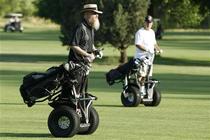 ”Mă bucur să întâlnesc aici atâția oameni pasionați de golf, un sport care nu este deloc exclusivist și care oferă un foarte bun prilej de a petrece mai mult timp în natură, de a face mișcare, mai ales în acest context pandemic care face dificilă practicarea multor sporturi. Golful se poate practica la orice vârstă și încurajez pe cât mai mulți să descopere acest frumos sport, care oferă multe satisfacții”, a spus sâmbătă Președintele. Dar cât de scump este acest sport deloc exclusivist? Să ne uităm la prețuri.Un abonament de 4 luni la un teren de golf variază între 1800-2200 de lei. Poate fi și mai scump, dar media după ce am consultat mai multe site-uri e cam pe-acolo.Pantofii sunt în jur de 300 de lei (găsești și la 800, dar nu ne aruncăm la asemenea prețuri)Cel mai ieftin cărucior de golf este 1400 de lei (următorul nivel de preț e 6000 de lei)Un set de crose de golf e în jur de 3600 de lei.O pereche de pantaloni de golf pornește de la 200 de leiUn tricou de golf, pornește de la 150 de lei.Un set de 15 mingi noi de golf te duc la 105 lei. Un începător ar avea nevoie de vreo 200 de mingi, spun cunoscătorii. Asta înseamnă 1400 de lei.Mai ai nevoie de mănuși, perie de curățat crosa, câteva tees-uri (acele cuie pe care stă mingea înainte de a o lovi), dar toate acestea nu trec de 300 de leiUn pachet de 10 lecții de golf pornește de la 1600 de leiAdunate, toate acestea fac în jur de 10.750- 10.850 de lei. Rotunjit, 11.000 de lei.Depinde de bugetul fiecăruia dacă acești bani reprezintă o sumă mică sau una pe care nu mulți și-o permit.                                                      *  *  *18 septembrie, Ziua Respectului. "Respectul este singura formulă a succesului într-o societate care caută să devină, să crească, să prospere. Reduce agresivitatea și ostilitatea dintre grupuri, creează o geografie a colaborării" , A.T. ,  HotNews.ro , Vineri, 17 septembrie 2021,   Respect RoMaine MedLife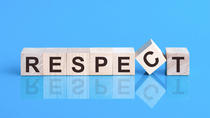 ​Ce este respectul? “Diversitatea acestui comportament e spectaculoasă în sine. Chiar dacă unele expresii ale respectului au caracter universal, altele sunt intim legate de identitatea acelui om, acelui loc, acelui secol”, spune dr. Gabriel Diaconu, medic specialist psihiatru în Centrul MindCare. “Un salut respectuos, o conversație scurtă și o disponibilitate de a fi de folos celorlalți se poate dovedi un liant social solid a cărui valoare apare la suprafață în cele mai neașteptate situații”, adaugă dr. Valentin-Veron Toma, senior researcher la Institutul de Antropologie „Francisc I. Rainer” al Academiei Române. De ce avem nevoie de o Zi a Respectului?
Românilor le-ar trebui 365 de Zile ale respectului. O zi a respectului ar fi și o zi a durerii, a aducerii aminte, dar și o zi a refacerii promisiunilor. Să vindeci începe cu recunoașterea problemei și apoi practicarea respectului, care este singura formulă a succesului într-o societate care caută să devină, să crească, să prospere. Reduce agresivitatea și ostilitatea dintre grupuri, creează o geografie a colaborării care presupune mai puțin conflict, și o competiție mai onestă. - Dr. Gabriel Diaconu

Este important pentru un părinte să învețe să cultive respectul de sine la copiii săi. Este important pentru un dascăl să cultive nu doar dragostea de învățătură la elevii săi, ci și cunoașterea de sine, aprecierea de sine și respectul de sine. Dar, cea mai mare responsabilitate revine fiecărui individ în parte ca, în viața sa de adult, să cultive permanent respectul de sine, în toate formele acestuia. - Dr. Valentin-Veron TomaCe este respectul?
Dr. Gabriel Diaconu: Psihologic, respectul e un comportament social, interpersonal, în care se angajează indivizii unui grup, culturi sau societăți, prin care își arată aprecierea, deferența sau supunerea, respectiv își semnalizează intențiile pozitive de afiliere, cooperare și colaborare. E intim întrepătruns cu ideea de ierarhie, dar și de reguli, obiceiuri, tradiții, ceea ce este considerat propriu într-un context anume. 

Diversitatea acestui comportament e spectaculoasă în sine. Chiar dacă unele expresii ale respectului au caracter universal, altele sunt intim legate de identitatea acelui om, acelui loc, acelui secol. 

Observi respect în relațiile de familie, fie între parteneri, fie între copii și părinți, fie între rude, că e vorba de putere, afluență sau nume, că e vorba de protecție sau de ocrotire. De aici se extind ramuri către reperele grupului. Deferență este dată autorității, care vine sub orice formă: laică, religioasă, economică, financiară. Uneori respect înseamnă ofrandă sau cadou. Alteori respect înseamnă politețe, și o anume structură a vocabularului și adresării. 

Dr. Valentin-Veron Toma: Trebuie introduse distincții conceptuale importante cum ar fi distincția pe care numeroși autori din domeniul filosofiei morale o fac între două forme de respect față de persoane: respectul de recunoaștere (recognition respect) și respectul de evaluare (appraisal respect / evaluative respect). De exemplu, dacă prima formă se consideră că este datorată oricărei ființe umane, ceea de a doua se bazează pe o evaluare a caracterului sau a unor anumite trăsături ale persoanei și se poate câștiga sau pierde. Când spunem că respectul se câștigă ne referim, de fapt, la această din urmă formă a respectului interpersonal. La rândul său, respectul de evaluare are două forme diferite, dar legate între ele: respectul față de integritatea și caracterul unei persoane în ansamblu și respectul față de o persoană în măsura în care aceasta este angajată într-o anumită activitate bine precizată. Una este să apreciezi o persoană pentru că are caracter și altceva este să apreciezi pe cineva pentru că stăpânește secretele practicii muzicale până la nivel de excelență. 

O formă importantă de respect, chiar și în mediul urban al zilelor noastre, în care interacțiunea cu vecinii nu mai are caracterul și importanța pe care o avea în urmă cu cîteva decenii, este cea manifestată în raport cu vecinii de palier, cu vecinii de bloc sau de cartier. Un salut respectuos, o conversație scurtă și o disponibilitate de a fi de folos celorlalți se poate dovedi un liant social solid a cărui valoare apare la suprafață în cele mai neașteptate situații. Românii au o relație complicată cu respectul 
Dr. Gabriel Diaconu: Suntem o comunitate cu reguli rigide, rămășițe medievale și încă în căutarea formulei adecvate pentru ce înseamnă politețea, bunul raport și bunele relații. Astfel că mai degrabă regăsești insule, decât o infrastructură rutieră a respectului în societate. E marca, din păcate, istoriei României în secolul XX, când limbajul lumii trecute a fost corupt, deliberat, programatic înlocuit cu doctrina comunistă care punea partidul, organismul colectiv în locul individului. 

Sunt 30 de ani de când, oficial, comunismul a dispărut. Dar nu urmele lui. Relicve găsești la tot pasul. Locurile de joacă sunt înghesuite și oamenii claie peste grămadă prin ele. Raporturile de muncă sunt încă autoritariene, de multe ori viciate de abuzuri. Iar la cumpărături găsești coada, unde, de la primul la ultimul, toți abandonează la ușă respectul în favoarea umilinței.

E o babilonie și în transportul în comun unde vârstnicii nu mai primesc întâietate. E și la restaurant, unde muzica e prea tare dată, oamenii prea gălăgioși, atmosfera prea haotică. E în natură, unde aruncăm gunoaie. E pe străzi, unde ne izbim unii de alții. Toate sunt simptome ale aceleiași boli a respectului. 

Să vindeci începe cu recunoașterea problemei. Respectul e o valoare care se cultivă, se educă, se practică și se păstrează de membrii unui grup care au o claritate a reperelor. Românii și-au pierdut claritatea. 

Românilor le-ar trebui 365 de Zile ale respectului. O celebrare anume, într-o zi din an, ar putea fi cel mult comemorativă la ziua când ni l-am recăpătat, sau când ne-am dat seama că e important, că există, că depinde de fiecare, nu doar pentru sine cât și pentru cel de lângă. O zi a respectului ar fi și o zi a durerii, a aducerii aminte, dar și o zi a refacerii promisiunilor. Drept urmare ține, pe undeva, de utopia. Ar merita, mai degrabă, să-i spunem Ziua Speranței la Respect. Cred că ne trebuie mai multă speranță, momentan, și motive pentru care s-o păstrăm.Cea mai mare responsabilitate revine fiecărui individ în parte ca, în viața sa de adult, să cultive permanent respectul de sine, în toate formele acestuia 
Dr. Valentin-Veron Toma: Atât acasă cât și la școală, românii trebuie din nou să învețe să-și respecte semenii ca persoane în general dar să învețe să aprecieze caracterul celorlalți și virtuțile morale încercând, la rândul lor, să le exerseze pentru a merita respectul de evaluare al celorlalți. Este important pentru un părinte să învețe să cultive respectul de sine la copiii săi. Este important pentru un dascăl să cultive nu doar dragostea de învățătură la elevii săi ci și cunoașterea de sine, aprecierea de sine și respectul de sine. Dar, cea mai mare responsabilitate revine fiecărui individ în parte ca, în viața sa de adult, să cultive permanent respectul de sine, în toate formele acestuia. Respectul pentru diversitate și minorități. Practica respectului reduce agresivitatea și ostilitatea dintre grupuri, creează o geografie a colaborării. E singura formulă a succesului într-o societate care caută să devină, să crească, să prospere 
Dr. Gabriel Diaconu: Drumul spre speranță cere, înainte de orice, o mai bună cuprindere a ce înseamnă să fii om, să ai drepturi, unele fundamentale, să ai și libertăți, unele care sunt dependente de ale celuilalt, pe care n-ai voie să le încalci. 

Românii au două minorități mari cu care conlocuiesc, coabitează și cu care au un istoric deja vechi: maghiarii, și rroma. Puțini români sunt, în schimb, de celelalte minorități, care se apropie de 20 și mai bine, că vorbim de turci, tătari, sârbi, aromâni, armeni, evrei, ruși, lipoveni, ucraineni, șamd. Istoria face să fi dezvoltat, îndeosebi față de maghiari și rroma, o paletă vastă de reflexe de apărare, credințe iraționale, povești cu tâlc despre calitățile, dar și defectele, celuilalt. E o matrice în care trăim, cu șabloanele ei rigide. Reperele superficiale ale respectului sunt acolo, formal: acces egal la servicii, ne-discriminare cât privește educația, sănătatea, protecția legii șamd. Dar dincolo de forme, pe fond, sunt descurajante actele, faptele oamenilor când vine vorba de discriminare. Primul gest, deci, e să nu întorci capul când observi discriminare, fie în forma ei pasivă fie în forma ei activă. Iar acolo unde ieși din matricea urii, ia naștere speranța, deci șansa la respect. 

Practica respectului reduce agresivitatea și ostilitatea dintre grupuri, creează o geografie a colaborării care presupune mai puțin conflict, și o competiție mai onestă. E singura formulă a succesului într-o societate care caută să devină, să crească, să prospere. Ca să păstrezi respectul, odată dobândit, rigoarea cere să lași fiecărui grup dreptul la afirmarea identității, a culturii și valorilor sale, dar și granița deschisă încât unii să învețe de la alții. Pentru asta e nevoie de empatie, nu neapărat toleranță. Toleranța e deja un prim pas spre conflict, căci creează cel puțin de o parte o formă de frustrare, mai puțin de cunoaștere reciprocă. Cuvântul cheie este curiozitate, o investiție susținută a schimburilor de idei, de concepte, de bunuri între oameni, cu păstrarea reperelor a ce ne apropie, dar și ce ne separă. Sau, cum spuneau strămoșii noștri: garduri bune, vecini buni. 


***
Articolul face parte din demersul RoMâine. 


Platforma de sănătate RoMâine este locul în care românii au ocazia să își aducă aminte și să exerseze cele mai importante valori umane, precum Respectul, Empatia, Încrederea, Speranța sau Grija. Este o școală națională de clădit în viitor în care Sistemul Medical MedLife, furnizorul național de sănătate al României, aduce împreună personalități de renume și oameni de rând, pentru a găsi soluții să facem România bine, împreună.                                                        *  *  *Cărbunele era principala sursă de producere a energiei în România, duminică dimineaţă , de DP  ,   HotNews.ro ,Duminică, 19 septembrie 2021, Cărbunele era, duminică dimineaţă, principala sursă de generare a energiei electrice, acoperind 27% din producţia totală la nivel naţional, potrivit datelor privind starea sistemului energetic naţional în timp real, postate pe site-ul Transelectrica și citate de Agerpres. Astfel, la ora 9:00, cărbunele asigura 1.198 de MW, acoperind 27,01% din totalul producţiei. Urmează energia hidro - 26,52%, nucleară - 23,40%, hidrocarburi - 10,80%, eolian - 7,53%, fotovoltaic - 3,68% şi biomasa - 47 MW.

Consumul total al ţării era, la ora menţionată, de 5.430 MW, producţia - 4.388 MW, diferenţa de 1.042 MW reprezentând importuri.

Pe piaţa spot a bursei de energie OPCOM, preţul energiei cu livrare duminică are o medie de 479 lei pe MW, cu un vârf de 941 lei pe MWh între orele 20:00 şi 21:00. *  *  *VIDEO Florin Jianu, președintele Consiliului IMM, anunță, la Ora de Profit.ro, negocierea cu Guvernul: Salariul minim să crească cu 200 de lei, dar suma să nu fie impozitată! Profit.ro scris astăzi, 13:00  https://www.profit.ro/insider/actualitate/video-florin-jianu-presedintele-consiliului-imm-anunta-la-ora-de-profit-ro-negocierea-cu-guvernul-salariul-minim-sa-creasca-cu-200-de-lei-dar-suma-sa-nu-fie-impozitata-20398580 Salariul minim este acceptat de către antreprenori să crească cu 200 de lei, dar cu ideea ca această sumă să nu fie impozitată, este solicitarea transmisă Guvernului de către proprietarii de companii, a anunțat în emisiunea Ora de Profit.ro, difuzată la Prima TV, Florin Jianu, președintele Consiliului Național al Întreprinderilor Mici și Mijlocii. . În discuțiile cu Guverrnul, patronatele au propus ca salariul minim să crească începând de anul viitor cu 8%, în timp ce sindicatele au susținut o majorare de 10% față de nivelul actual, a anunțat anterior premierul Florin Cîțu. Ministrul Muncii, Raluca Turcan, anunțase, tot la Ora de Profit.ro, că salariul minim va fi majorat de anul viitor. VIDEO Florin Jianu, președintele Consiliului IMM, anunță, la Ora de Profit.ro, negocierea cu Guvernul: Salariul minim să crească cu 200 de lei, dar suma să nu fie impozitată! Acum, șeful organizației care reprezintă antreprenorii IMM divulgă propunerea transmisă Guvernului. "Este posibilă creșterea salariului minim, iar întreprinzătorii - 7 din 10 - ne-au spus că da, sunt de acord cu creșterea salariului minim pe economie, dar cu câteva condiții. În primul rând, să nu crească fiscalitatea pe forța de muncă. În acest moment, la orice creștere a salariului minim, jumătate ajunge la salariat, jumătate merge la stat... propunerea pe care noi am făcut-o a fost ca salariul minim să crească cu 200 de lei, dar neimpozitat, impozitele și taxele să rămână la nivelul de 2.300 de lei, așa încât acești bani să rămână efectiv la oameni", a spus Jianu. El a arătat totodată că mai mult de 10% dintre firmele din România au fost închise din cauza pandemiei de coronavirus, în condițiile în care, la nivel european, numărul noilor companii a crescut. VIDEO Florin Jianu, președintele Consiliului IMM, anunță, la Ora de Profit.ro, negocierea cu Guvernul: Salariul minim să crească cu 200 de lei, dar suma să nu fie impozitată! "În 2020 nu am văzut foarte multe IMM-uri care să se închidă, dar nici să se deschidă. Dar în 2021 vedem deja consecințele: sunt cu 37% mai multe firme care se închid în această perioadă. Noi ne uităm și pe datele statistice la nivel global și, paradoxal, în această perioadă a crizei numărul de startup-uri și numărul de companii care s-au deschis a fost mai mare în medie cu 6% la nivel global.... la noi este de minus 10%", a mai spus președintele Consiliului Național al Intreprinderilor Mici și Mijlocii.
                                                        *  *  *Motivul pentru care cel mai mare copac din lume a fost învelit în aluminium , Andreea Dogar , sept. 19, 2021 Generalul Sherman, cel mai mare arbore din lume ca volum, este în pericol, relatează BBC. Din cauza incendiilor de vegetație din Parcul Național Sequoia din statul California, SUA, unii dintre cei mai mari copaci ai planetei sunt în pericol. Din acest motiv pompierii au învelit partea de jos a mai multor copaci în folii de aluminiu care sunt rezistente la foc. Autoritățile se tem că incendiul ar putea ajunge rapid până la Pădurea Uriașilor din Parcul Național Sequoia, unde se află câțiva dintre cei mai mari copaci din lume.În această pădure se află 2.000 de sequoia, inclusiv Generalul Sherman, care este înalt de 83 de metri și este arborele cu cel mai mare volum de pe Pământ. Generalul Sherman are și o vârstă incredibilă: aproximativ 2.300 – 2.700 de ani. Ca să facem o comparație cu istoria noastră, acest arbore trăia pe Pământ și pe vremea când spațiul actualei Românii era populat de geți.Peste 350 de pompieri au fost mobilizați pentru a stinge incendiile care pun în pericol parcul național. Ei sunt ajutați de elicoptere și avioane care stropesc cu apă. Incendiile de acum sunt doar cele mai recente dintr-o lungă serie de incendii care au făcut ravagii în statul California în această vară. În total, peste 7.400 de incendii de vegetație s-au produs în acest an în California. Au ars aproape 900.000 de hectare.Apariția incendiilor a fost favorizată de temperaturile ridicate și de seceta extremă.                                                     Foto: Parcul Național Sequoia / BBC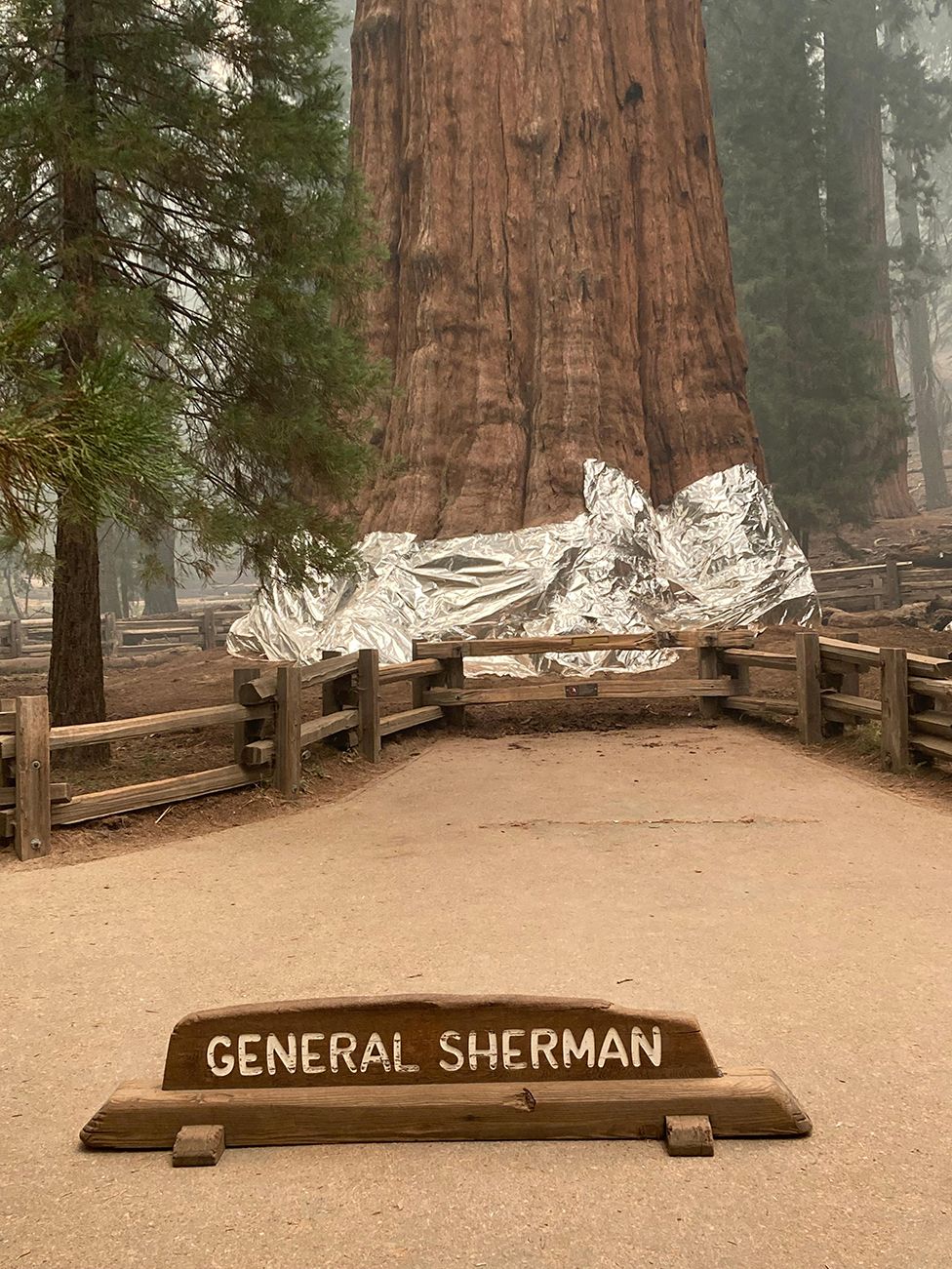 *  *  *1 EUR4.94731 USD4.1999